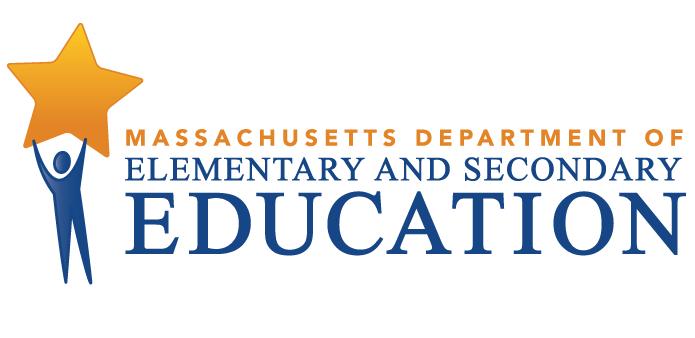 Fall 2022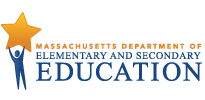 AcknowledgmentsContributorsPreK–Grade 8:Salvatore Beatini, Director of Test Development (former), Massachusetts Department of Elementary and Secondary EducationDianne Costello, MCAS-Alt Teacher Consultant; Program Coordinator, LABBB CollaborativePer Christiansen, Science Test Developer, Massachusetts Department of Elementary and Secondary EducationKevin Froton, Project Manager, Measured ProgressJake Goldsmith, Director, Client Services, Measured ProgressDebra Hand, MCAS-Alt Coordinator, Massachusetts Department of Elementary and Secondary EducationLaura Hines, MCAS-Alt Teacher Consultant; Educational Consultant, WalthamKerry Light, MCAS-Alt Teacher Consultant; Principal, Silvio O. Conte Community School, Pittsfield Public SchoolsKaren Orlando, MCAS-Alt Teacher Consultant; Educational Consultant, SouthamptonTherasa Rippett, Program Coordinator, Measured ProgressDaniel Wiener, Administrator of Inclusive Assessment, Massachusetts Department of Elementary and Secondary EducationIntroductionThis version of the Resource Guide is based on the 2001/2006 “legacy” Science and Technology/Engineering Curriculum Framework and is intended primarily for use by teachers of students with disabilities in high school who will participate in the MCAS-Alt in the Science and Technology/Engineering (STE) disciplines of Chemistry and Technology/Engineering ONLY. (Note: Students taking the MCAS-Alt in STE in grades 5 and 8, or in high school Biology or Introductory Physics should refer to the Resource Guide in STE based on the 2016 standards.)The Fall 2022 Resource Guide to the Massachusetts Curriculum Frameworks for Students with Disabilities (“the Resource Guide”) is an instructional guide intended for students with disabilities in pre-kindergarten through grade 12 who have not yet mastered the performance expectations for students in their grade in science and technology/engineering. This guide is intended to ensure that all students receive instruction at a level that is challenging and attainable for each student. It is also intended to serve as a guide for teachers who work with students with significant cognitive disabilities who are participating in the MCAS Alternate Assessment (MCAS-Alt). Students with disabilities are expected to achieve the same standards as their nondisabled peers. However, they may need to learn the required knowledge and skills differently, including their presentation at lower levels of complexity, in smaller segments, and at a slower pace. The Resource Guide identifies “entry points” for each standard that allow educators to teach standards-based knowledge and skills that encourage students to approach the grade-level standard. It is especially well-suited for instructing students with significant disabilities who take the MCAS Alternate Assessment (MCAS-Alt) because it aligns less complex skills and content with grade-level subject matter.Purpose of the Resource GuideThis guide is intended for use by educators to align and develop instruction based on the Massachusetts Curriculum Frameworks for students with disabilities who cannot, in the judgment of their IEP team or as listed in their 504 plan, participate in standard MCAS tests even with the use of test accommodations. These students are required to participate in the MCAS-Alt and to maintain a structured collection of evidence for a portfolio that will be submitted to the state each spring. The entry points described in this guide provide students with disabilities access to the same standards as non-disabled students, as required by law. Resource Guides in all four subjects are available here.How to Use this Resource Guide Educators should begin by referring to the standards at the grade level of the student for guidance in developing standards-based instructional goals for students with disabilities, since goals should be based on the general academic curriculum learned by all students. Educators should refer to the “entry points” listed in the Resource Guide to set realistic, yet challenging, measurable outcomes for students with disabilities that are aligned with grade-level standards, but at lower levels of complexity. Figure 1 will assist educators in identifying the appropriate level of complexity of entry points for each student. Organization of the Pre-Kindergarten through Grade 12 Standards in the Resource GuideThe Resource Guide is organized by STE discipline, including:  Physical Science (Chemistry and Physics) Technology/EngineeringThe learning standards in each discipline are listed by grade. However, the entry points and access skills are listed by grade span, as follows:Grades PreK2Grades 35Grades 68High SchoolEach strand begins with a topic guide indicating the pages on which the standards in each topic in the strand are found. On the pages following the topic guide, the standards are listed as they appear in the curriculum framework, followed by the essence (main ideas) of each standard. On subsequent pages, the entry points are listed that describe academic outcomes linked to grade-specific standards, described at successively lower levels of complexity intended for students at varying levels who may be able to achieve them. Access skills are listed at the lowest grade level in the corresponding topic. These are intended for students with the most significant cognitive disabilities. Access skills must be addressed during instructional activities based on the grade-level standards so students will be exposed to the academic curriculum, although they will not address the standards directly. Figure 1Definitions of Terms Used in the Resource GuideAccess Skills are developmental (communication or motor) skills that are addressed during instructional activities based on the standards in the content area being assessed. For example, a student may participate in a lesson on properties of matter by maintaining a grasp on the materials used during the lesson. Examples of access skills are listed at the lowest grade level in each topic in the Resource Guide. Incorporating access skills into standard-based activities provides opportunities for students with the most significant disabilities to:practice targeted skills in a variety of settings using a range of instructional approachesbe exposed to materials and concepts based on the general education curriculumprepare some students with significant disabilities to address entry points based on grade-level standards in the futureEntry Points describe academic outcomes at successively lower levels of complexity that are aligned with each cluster of standards. They are intended for use by educators to instruct students with disabilities who are performing below grade-level expectations. Entry points are:aligned with the grade-level standard(s) on which it is basedmodified below grade-level expectationslisted on a continuum approaching grade-level complexity (i.e., less-to-more complex)intended to allow educators to identify challenging and attainable standards-based skills for students with a range of disabilitiesused to identify measurable outcomes for a student who is taking the MCAS-AltStandards define what all students should understand and be able to do in a content area in each grade or grade span. Each standard in the Resource Guide is listed precisely as it appears in the Massachusetts Science and Technology/Engineering Curriculum Framework (e.g., Learning Standard 1 – “Sort objects by observable properties such as size, shape, color, weight, and texture”).Strands are large clusters of standards in a related area of a science and technology/engineering discipline, such as Earth and Space Science, Life Science (Biology), Physical Sciences (Chemical and Physics), Technology/EngineeringTopic Guides show the progression of a strand by grade span and topic, located at the beginning of each strand.CONTENT   Science and Technology/EngineeringSTRAND   Physical Science (Chemistry) Learning Standards for:Properties of Materials and MatterStates of Matter, Kinetic Molecular Theory, and      Thermochemistry    Less Complex                                              More Complex    Less Complex                                             More ComplexCONTENT   Science and Technology/EngineeringSTRAND   Physical Science (Chemistry)Learning Standards for: Properties of Materials and MatterStates of Matter, Kinetic Molecular Theory, and      Thermochemistry    Less Complex                                              More ComplexCONTENT   Science and Technology/EngineeringSTRAND   Physical Science (Chemistry)Learning Standards for:Properties of Materials and MatterStates of Matter, Kinetic Molecular Theory, and       Thermochemistry   Less Complex                                              More ComplexCONTENT   Science and Technology/EngineeringSTRAND   Physical Science (Chemistry)Learning Standards for:States of Matter, Kinetic Molecular Theory, and      Thermochemistry   Less Complex                                              More ComplexCONTENT   Science and Technology/EngineeringSTRAND   Physical Science (Chemistry)Learning Standards for: Forms of Energy    Less Complex                                             More Complex     Less Complex                                             More ComplexCONTENT   Science and Technology/EngineeringSTRAND   Physical Sciences (Chemistry and Physics)Learning Standards for:Forms of Energy    Less Complex                                              More ComplexCONTENT   Science and Technology/EngineeringSTRAND   Physical Science (Chemistry)Learning Standards for:Forms of Energy    Less Complex                                              More ComplexCONTENT   Science and Technology/EngineeringSTRAND   Physical Science (Chemistry)Learning Standards for:Elements, Compounds and Mixtures; Atomic Structure                                                           and Nuclear Chemistry    Less Complex                                             More Complex    Less Complex                                             More ComplexCONTENT   Science and Technology/EngineeringSTRAND   Physical Sciences (Chemistry and Physics)Learning Standards for:Elements, Compounds and Mixtures; Atomic Structure      and Nuclear ChemistryPeriodicityChemical BondingReactions and StoichiometrySolutions, Rates of Reaction, and Equilibrium    Less Complex                                             More Complex    Less Complex                                             More Complex    Less Complex                                             More Complex    Less Complex                                             More ComplexCONTENT   Science and Technology/EngineeringSTRAND   Technology/EngineeringLearning Standards for: Materials, Tools, and Machines    Less Complex                                              More Complex    Less Complex                                             More ComplexCONTENT   Science and Technology/EngineeringSTRAND   Technology/EngineeringLearning Standards for: Materials, Tools, and Machines    Less Complex                                              More ComplexCONTENT   Science and Technology/EngineeringSTRAND   Technology/EngineeringLearning Standards for: Materials, Tools, and Machines    Less Complex                                              More ComplexCONTENT   Science and Technology/EngineeringSTRAND   Technology/EngineeringLearning Standards for: Materials, Tools, and Machines    Less Complex                                              More ComplexCONTENT   Science and Technology/EngineeringSTRAND   Technology/EngineeringLearning Standards for:Engineering Design    Less Complex                                              More Complex    Less Complex                                             More ComplexCONTENT   Science and Technology/EngineeringSTRAND   Technology/EngineeringLearning Standards for: Engineering Design    Less Complex                                             More ComplexCONTENT   Science and Technology/EngineeringSTRAND   Technology/EngineeringLearning Standards for: Engineering Design   Less Complex                                             More ComplexCONTENT   Science and Technology/EngineeringSTRAND   Technology/EngineeringLearning Standards for: Engineering Design   Less Complex                                              More ComplexCONTENT   Science and Technology/EngineeringSTRAND   Technology/EngineeringLearning Standards for: Communication ManufacturingConstruction TransportationBioengineering    Less Complex                                              More Complex    Less Complex                                             More Complex    Less Complex                                              More Complex    Less Complex                                             More Complex    Less Complex                                              More Complex    Less Complex                                             More Complex    Less Complex                                              More Complex    Less Complex                                             More Complex    Less Complex                                              More Complex    Less Complex                                             More ComplexCONTENT   Science and Technology/EngineeringSTRAND   Technology/EngineeringLearning Standards for:CommunicationManufacturingConstructionFluid SystemsThermal SystemsElectrical Systems    Less Complex                                           More Complex    Less Complex                                           More Complex    Less Complex                                           More Complex    Less Complex                                           More Complex    Less Complex                                             More Complex    Less Complex                                           More Complex    Less Complex                                             More Complex    Less Complex                                           More Complex    Less Complex                                             More ComplexResource Guide to the Massachusetts Curriculum Frameworks for Students with DisabilitiesScience and Technology/Engineering(“Legacy” Standards in the 2001/2006 STE Curriculum Framework)•	High School Chemistry•	High School Technology/EngineeringThis document was prepared by the 
Massachusetts Department of Elementary and Secondary EducationJeffrey C. RileyCommissionerThe Massachusetts Department of Elementary and Secondary Education, an affirmative action employer, is committed to ensuring that all of its programs and facilities are accessible to all members of the public. We do not discriminate on the basis of age, color, disability, gender identity, national origin, race, religion, sex or sexual orientation.  Inquiries regarding the Department’s compliance with Title IX and other civil rights laws may be directed to the Human Resources Director, 75 Pleasant St., Malden, MA 02148 – 781-338-6105.© 2022 Massachusetts Department of Elementary and Secondary EducationPermission is hereby granted to copy for non-commercial educational purposes any or all parts of this document. Please credit the “Massachusetts Department of Elementary and Secondary Education.”Massachusetts Department of Elementary and Secondary Education75 Pleasant Street, Malden, MA 02148-4906Phone 781-338-3000  TTY: N.E.T. Relay 800-439-2370www.doe.mass.edu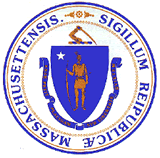 Table of ContentsTable of Contents  PageAcknowledgmentsIntroductionS1S2Purpose of the Resource GuideS2How to use this Resource GuideS3Organization of the Pre-Kindergarten through Grade 12 Standards in the Resource GuideS3Definition of Terms Used in the Resource GuideS5Science and Technology/Engineering DisciplinesStrand 1: Physical Science (Chemistry)S6Strand 2: Technology/EngineeringS32PHYSICAL SCIENCE (CHEMISTRY)  PHYSICAL SCIENCE (CHEMISTRY)  PHYSICAL SCIENCE (CHEMISTRY)  PHYSICAL SCIENCE (CHEMISTRY)  TopicsGrades Pre-K – 2TopicsGrades 3 – 5TopicsGrades 6 – 8TopicsHigh SchoolStates of Matter, Kinetic Molecular Theory, and ThermochemistryPages S7–S9States of Matter, Kinetic Molecular Theory, and ThermochemistryPage S10–S11States of Matter, Kinetic Molecular Theory, and ThermochemistryPage S12–S13States of Matter, Kinetic Molecular Theory, and ThermochemistryPage S14–S15--Forms of EnergyPages S16–S18Forms of EnergyPage S19–S20Forms of EnergyPage S21----Elements, Compounds and Mixtures; Atomic Structure and Nuclear ChemistryPages S22–S23Elements, Compounds and Mixtures; Atomic Structure and Nuclear ChemistryPage S25, S28------PeriodicityChemical BondingReactions and StoichiometrySolutions, Rates of Reaction, and EquilibriumAcids and Bases and Oxidation-Reduction ReactionsPages S25–S31Grade Level:  Pre-K–2 Grade Level:  Pre-K–2 Grade Level:  Pre-K–2 Grade Level:  Pre-K–2 Topic	Learning Standards as written	Learning Standards as writtenEssence of the Standard(s)States of Matter, Kinetic Molecular Theory, and Thermo-chemistry2Identify objects and materials as solid, liquid, or gas.  Recognize that solids have a definite shape and that liquids and gases take the shape of their container.Identify objects and materials as solid, liquid, or gasRecognize characteristics of solids, liquids, and gases ENTRY POINTS and ACCESS SKILLS toPhysical Science (Chemistry) Standards in Grades Pre-K2ACCESS SKILLSENTRY POINTSENTRY POINTSENTRY POINTSThe student will:The student will:The student will:The student will:States of Matter, Kinetic Molecular Theory, and Thermo-chemistryTrack materials related to states of matter, temperature of objects, or forms of energy Shift focus from materials to speaker in an activity related to states of matter, temperature of objects, or forms of energy Grasp materials related to states of matter, temperature of objects, or forms of energyUse two hands to hold materials related to states of matter, temperature of objects, or forms of energy Release materials related to states of matter, temperature of objects, or forms of energy (e.g., release materials to participate in experiments on changing water to ice and vice versa)Match objects that are liquids Match objects that are solids Group objects as solids, liquids, or gasesIdentify a given material or object as a solid, liquid, or gas Describe the characteristics of solids, liquids, or gasesCompare and contrast solids, liquids, or gasesDescribe the effect of placing a solid, liquid, or gas into a container (e.g., changes based on shape of its container or remains unchanged) Continue to address skills and concepts in this strand that approach grade-level expectationsACCESS SKILLS (continued) to Physical Science (Chemistry) Standards in Grades Pre-K2ACCESS SKILLSENTRY POINTSThe student will:The student will:States of Matter, Kinetic Molecular Theory, and Thermo-chemistry (continued)Move materials related to states of matter, temperature of objects, or forms of energy Orient materials related to states of matter, temperature of objects, or forms of energy Manipulate objects related to states of matter, temperature of objects, or forms of energy Locate objects partially hidden or out of sight needed in an activity related to states of matter, temperature of objects, or forms of energyUse one object to act on another in an activity related to states of matter, temperature of objects, or forms of energy Turn on technology in an activity related to states of matter, temperature of objects, or forms of energyImitate action in an activity related to states of matter, temperature of objects, or forms of energy Initiate cause-and-effect response during an activity related to states of matter, temperature of objects, or forms of energy Sustain through response in an activity related to states of matter, temperature of objects, or forms of energy Gain attention during activity related to states of matter, temperature of objects, or forms of energy Make a request during an activity (e.g., request a turn) related to states of matter, temperature of objects, or forms of energy Choose within a specified amount of time (e.g., 30 seconds) from an errorless array in an activity related to states of matter, temperature of objects, or forms of energy Respond to materials related to states of matter, temperature of objects, or forms of energyAttend visually, aurally, or tactilely to materials related to states of matter, temperature of objects, or forms of energyGrade Level: 3–5 Grade Level: 3–5 Grade Level: 3–5 Grade Level: 3–5 TopicTopic	Learning Standards as written	Learning Standards as writtenEssence of the Standard(s)States of Matter,Kinetic Molecular Theory, and Thermo-chemistry2Compare and contrast solids, liquids, and gases based on the basic properties of these states of matter.Compare and contrast states of matter: solid, liquid, gasDescribe changes in states of waterStates of Matter,Kinetic Molecular Theory, and Thermo-chemistry3Describe how water can be changed from one state to another by adding or taking away heat.Compare and contrast states of matter: solid, liquid, gasDescribe changes in states of waterENTRY POINTS toPhysical Science (Chemistry) Standards in Grades 3–5The student will:The student will:The student will:States of Matter, Kinetic Molecular Theory, and Thermo-chemistryDifferentiate objects that are either solid, liquid, or gasIdentify the change in state of water from a liquid to a solid, and vice versaIdentify the solid, liquid, and gaseous states of the same materialContinue to address earlier standards in this topic at a level that challenges the studentCompare changes from water (liquid) to gas (vapor) and vice versaCompare changes from water (liquid) to ice (solid), and vice versaDescribe the conditions needed to produce water, ice, and gasContinue to address skills and concepts in this strand that approach grade-level expectationsGrade Level: 6–8 Grade Level: 6–8 Grade Level: 6–8 Grade Level: 6–8 Topic	Learning Standards as written	Learning Standards as writtenEssence of the Standard(s)States of Matter, KineticTheory, and Thermo-chemistry9Recognize that a substance (element or compound) has a melting point and a boiling point, both of which are independent of the amount of the sample.Define and differentiate between the following:melting and boiling pointsphysical and chemical changesIdentify and explain heat and motion of particlesStates of Matter, KineticTheory, and Thermo-chemistry10Differentiate between physical changes and chemical changes.Define and differentiate between the following:melting and boiling pointsphysical and chemical changesIdentify and explain heat and motion of particlesStates of Matter, KineticTheory, and Thermo-chemistry15Explain the effect of heat on particle motion through a description of what happens to particles during a change in phase.Define and differentiate between the following:melting and boiling pointsphysical and chemical changesIdentify and explain heat and motion of particlesENTRY POINTS toPhysical Science (Chemistry) Standards in Grades 6–8The student will:The student will:The student will:States of Matter, Kinetic Theory, andThermo-chemistryIdentify a physical changeIdentify a chemical changeIdentify the freezing and boiling points of waterContinue to address earlier standards in this topic at a level that challenges the studentDistinguish between a physical change or chemical changeDescribe how objects and materials undergo melting, boiling, or freezingDescribe that liquids have different boiling and freezing pointsDescribe the difference between a physical change and a chemical changeDescribe the effect of heat on particles Continue to address skills and concepts in this strand that approach grade-level expectationsGrade Level:  High SchoolGrade Level:  High SchoolGrade Level:  High SchoolGrade Level:  High SchoolTopic	Learning Standards as written	Learning Standards as writtenEssence of the Standard(s)States of Matter, Kinetic Molecular Theory, andThermo-chemistry1.1Identify and explain physical properties (such as density, melting point, boiling point, conductivity, and malleability) and chemical properties (such as the ability to form new substances). Distinguish between chemical and physical changes.Identify and describe the following:physical and chemical properties used to classify matterdifference between chemical and physical changesthree normal states of matterUse various chemical laws to explain behavior of gases, and the relationships among pressure,      volume, temperature, and number of           particles in a gas sampleUse the ideal gas law to perform calculationsDescribe and contrast the properties of gases, liquids, and solids, using the kinetic molecular theoryStates of Matter, Kinetic Molecular Theory, andThermo-chemistry1.3Describe the three normal states of matter (solid, liquid, gas) in terms of energy, particle motion, and phase transitions.Identify and describe the following:physical and chemical properties used to classify matterdifference between chemical and physical changesthree normal states of matterUse various chemical laws to explain behavior of gases, and the relationships among pressure,      volume, temperature, and number of           particles in a gas sampleUse the ideal gas law to perform calculationsDescribe and contrast the properties of gases, liquids, and solids, using the kinetic molecular theoryStates of Matter, Kinetic Molecular Theory, andThermo-chemistry6.1Using the kinetic molecular theory, explain the behavior of gases and the relationship between pressure and volume (Boyle’s law), volume and temperature (Charles’s law), pressure and temperature (Gay-Lussac’s law), and the number of particles in a gas sample (Avogadro’s hypothesis). Use the combined gas law to determine changes in pressure, volume, and temperature.Identify and describe the following:physical and chemical properties used to classify matterdifference between chemical and physical changesthree normal states of matterUse various chemical laws to explain behavior of gases, and the relationships among pressure,      volume, temperature, and number of           particles in a gas sampleUse the ideal gas law to perform calculationsDescribe and contrast the properties of gases, liquids, and solids, using the kinetic molecular theoryStates of Matter, Kinetic Molecular Theory, andThermo-chemistry6.2Perform calculations using the ideal gas law. Understand the molar volume at 273K and 1 atmosphere (STP).Identify and describe the following:physical and chemical properties used to classify matterdifference between chemical and physical changesthree normal states of matterUse various chemical laws to explain behavior of gases, and the relationships among pressure,      volume, temperature, and number of           particles in a gas sampleUse the ideal gas law to perform calculationsDescribe and contrast the properties of gases, liquids, and solids, using the kinetic molecular theoryStates of Matter, Kinetic Molecular Theory, andThermo-chemistry6.3Using the kinetic molecular theory, describe and contrast the properties of gases, liquids, and solids. Explain, at the molecular level, the behavior of matter as it undergoes phase transitions.Identify and describe the following:physical and chemical properties used to classify matterdifference between chemical and physical changesthree normal states of matterUse various chemical laws to explain behavior of gases, and the relationships among pressure,      volume, temperature, and number of           particles in a gas sampleUse the ideal gas law to perform calculationsDescribe and contrast the properties of gases, liquids, and solids, using the kinetic molecular theoryENTRY POINTS toPhysical Science (Chemistry) Standards in High SchoolThe student will:The student will:The student will:States of Matter, Kinetic Molecular Theory, and Thermo-chemistryIdentify physical properties of matterIdentify chemical properties of matterContinue to address earlier standards in this topic at a level that challenges the studentGive examples of physical properties of matterGive examples of chemical properties of matterClassify matter by physical propertiesClassify matter by chemical propertiesIdentify materials that have undergone a physical change (can be returned to original material by performing a physical change; e.g., ice to water to ice)Identify materials that have undergone a chemical change (cannot be returned to original material; e.g., rusting)Describe changes in volume as a result of changes in temperature and/or pressure Compare and contrast physical and chemical properties of matterExplain molecular level changes in a gas as the temperature/pressure changesDescribe how materials can undergo either a physical or chemical changeDistinguish between chemical and physical changesContinue to address skills and concepts in this strand that approach grade-level expectationsGrade Level:  3–5 Grade Level:  3–5 Grade Level:  3–5 Grade Level:  3–5 TopicTopic	Learning Standards as written	Learning Standards as writtenEssence of the Standard(s)Forms of Energy4Identify the basic forms of energy (light, sound, heat, electrical, and magnetic).  Recognize that energy is the ability to cause motion or create change.Identify basic forms of energy Demonstrate the transference of energy from one form to anotherForms of Energy5Give examples of how energy can be transferred from one form to another.Identify basic forms of energy Demonstrate the transference of energy from one form to anotherENTRY POINTS and ACCESS SKILLS toPhysical Science (Chemistry) Standards in Grades 3–5ACCESS SKILLSENTRY POINTSENTRY POINTSENTRY POINTSThe student will:The student will:The student will:The student will:Forms of EnergyTrack materials related to basic forms of energy (i.e., light, sound, heat, electrical, and/or magnetic)Shift focus from materials to speaker in an activity related to basic forms of energy (i.e., light, sound, heat, electrical, and/or magnetic)Grasp materials related to basic forms of energy (i.e., light, sound, heat, electrical, and/or magnetic)Use two hands to hold materials related to basic forms of energy (i.e., light, sound, heat, electrical, and/or magnetic)Release materials related to basic forms of energy (i.e., light, sound, heat, electrical, and/or magnetic)Compare objects based on forms of energy (e.g., hot/cold, moving/still, loud/quiet, magnetic/ nonmagnetic)Identify objects or visual representations of objects based on forms of energy (e.g., hot/cold, moving/still, loud/quiet, magnetic/ nonmagnetic)Identify basic forms of energyMatch each basic form of energy to its uses (e.g., electrical to light) Give examples of each basic form of energyContinue to address skills and concepts in this strand that approach grade-level expectationsACCESS SKILLS (continued) to Physical Science (Chemistry) Standards in Grades 3–5ACCESS SKILLSENTRY POINTSThe student will:The student will:Forms of Energy (continued)Move materials related to basic forms of energy (i.e., light, sound, heat, electrical, and/or magnetic)Orient materials related to basic forms of energy (i.e., light, sound, heat, electrical, and/or magnetic)Manipulate objects related to basic forms of energy (i.e., light, sound, heat, electrical, and/or magnetic)Locate objects partially hidden or out of sight needed in an activity related to basic forms of energy (i.e., light, sound, heat, electrical, and/or magnetic)Use one object to act on another in an activity related to basic forms of energy (i.e., light, sound, heat, electrical, and/or magnetic) (e.g., use a drum stick to make a drum vibrate)Turn on technology in an activity related to basic forms of energy(i.e., light, sound, heat, electrical, and/or magnetic)Imitate action in an activity related to basic forms of energy (i.e., light, sound, heat, electrical, and/or magnetic)Initiate cause-and-effect response during an activity related to basic forms of energy (i.e., light, sound, heat, electrical, and/or magnetic)Sustain through response in an activity related to basic forms of energy (i.e., light, sound, heat, electrical, and/or magnetic)Gain attention during activity related to basic forms of energy (i.e., light, sound, heat, electrical, and/or magnetic)Make a request during an activity (e.g., request a turn) related to basic forms of energy (i.e., light, sound, heat, electrical, and/or magnetic)Choose within a specified amount of time (e.g., 30 seconds) from an errorless array in an activity related to basic forms of energy (i.e., light, sound, heat, electrical, and/or magnetic)Respond to materials related to basic forms of energy (i.e., light, sound, heat, electrical, and/or magnetic)Attend visually, aurally, or tactilely to materials related to basic forms of energy (i.e., light, sound, heat, electrical, and/or magnetic)Grade Level: 6 – 8 Grade Level: 6 – 8 Grade Level: 6 – 8 Grade Level: 6 – 8 Grade Level: 6 – 8 TopicTopic	Learning Standards as written	Learning Standards as written	Learning Standards as writtenEssence of the Standard(s)Forms of EnergyForms of Energy13Differentiate between potential and kinetic energy.  Identify situations where kinetic energy is transformed into potential energy and vice versa. Define and compare potential and kinetic energy Identify and explain the following:states of matter at the molecular levelheat movement and equilibriumForms of EnergyForms of Energy14Recognize that heat is a form of energy and that temperature change results from adding or taking away heat from a system.Define and compare potential and kinetic energy Identify and explain the following:states of matter at the molecular levelheat movement and equilibriumForms of EnergyForms of Energy16Give examples of how heat moves in predictable ways, moving from warmer objects to cooler ones until they reach equilibrium.Define and compare potential and kinetic energy Identify and explain the following:states of matter at the molecular levelheat movement and equilibriumENTRY POINTS toPhysical Science (Chemistry) Standards in Grades 6–8The student will:The student will:The student will:Forms of EnergyDemonstrate the impact of heating on the movement of molecules Identify objects as having potential or kinetic energyRecord readings from a temperature gaugeContinue to address earlier standards in this topic at a level that challenges the studentIdentify that the energy of an object is related to its position (e.g., a car parked on a hill has potential energy; a moving car has kinetic energy)Describe how the temperature of objects can be changed or controlledRecord predictions about an object or material based on the likelihood that its temperature will either rise or fallCompare and contrast kinetic and potential energyDescribe how heat moves and equilibrium is achieved (e.g., hot items will cool down over time) Evaluate predictions about an object or material based on the likelihood that its temperature will either rise or fallContinue to address skills and concepts in this strand that approach grade-level expectationsGrade Level:  High SchoolGrade Level:  High SchoolGrade Level:  High SchoolGrade Level:  High SchoolTopicTopic	Learning Standards as written	Learning Standards as writtenEssence of the Standard(s)Forms of Energy6.4Describe the law of conservation of energy. Explain the difference between an endothermic process and an exothermic process.Explain the law of conservation of energyExplain endothermic and exothermic processesRecognize the tendency toward disorder and randomnessForms of Energy6.5Recognize that there is a natural tendency for systems to move in a direction of disorder or randomness (entropy).Explain the law of conservation of energyExplain endothermic and exothermic processesRecognize the tendency toward disorder and randomnessENTRY POINTS toPhysical Science (Chemistry) Standards in High SchoolThe student will:The student will:The student will:Forms of EnergyIdentify forms of electrical energyIdentify forms of mechanical energyClassify processes as either an endothermic (absorbs energy) or exothermic (releases energy) processContinue to address earlier standards in this topic at a level that challenges the studentExplain the transfer of energy from one type to another (e.g., mechanical to heat, chemical to electrical)Identify examples of endothermic and/or exothermic processesDescribe reactions that occur more readily when heat is added (e.g., dissolution of sugar in water)Illustrate how chemical reactions can produce heat (i.e., exothermic), such as explosions or plaster hardeningExplain how energy is transferred from an object when it strikes or collides with another object (e.g., bowling ball striking pins, marbles colliding)Continue to address skills and concepts in this strand that approach grade-level expectationsGrade Level:  6–8 Grade Level:  6–8 Grade Level:  6–8 Grade Level:  6–8 Topic	Learning Standards as written	Learning Standards as writtenEssence of the Standard(s)Elements, Compounds, and Mixtures;AtomicStructure and Nuclear Chemistry5Recognize that there are more than 100 elements that combine in a multitude of ways to produce compounds that make up all of the living and nonliving things that we encounter.Define and differentiate between the following:elements and compoundsatoms and moleculespure substances and mixturesElements, Compounds, and Mixtures;AtomicStructure and Nuclear Chemistry6Differentiate between an atom (the smallest unit of an element that maintains the characteristics of that element) and a molecule (the smallest unit of a compound that maintains the characteristics of that compound).Define and differentiate between the following:elements and compoundsatoms and moleculespure substances and mixturesElements, Compounds, and Mixtures;AtomicStructure and Nuclear Chemistry7Give basic examples of elements and compounds.Define and differentiate between the following:elements and compoundsatoms and moleculespure substances and mixturesElements, Compounds, and Mixtures;AtomicStructure and Nuclear Chemistry8Differentiate between mixtures and pure substances.Define and differentiate between the following:elements and compoundsatoms and moleculespure substances and mixturesENTRY POINTS and ACCESS SKILLS toPhysical Science (Chemistry) Standards in Grades 68ACCESS SKILLSENTRY POINTSENTRY POINTSENTRY POINTSThe student will:The student will:The student will:The student will:Elements, Com-pounds, and Mixtures; AtomicStructure and Nuclear ChemistryMatch picture to picture using pictures of solid objectsTrack materials related to pure substances or mixtures, or models of molecular structureShift focus from materials to speaker in an activity related to pure substances or mixtures, or models of molecular structureGrasp materials related to pure substances or mixtures, or models of molecular structureUse two hands to hold materials related to pure substances or mixtures, or models of molecular structure (e.g., use two hands to participate in experiments to remove salt from sand by adding water and filtering the mixture)Give examples of elementsMatch elements to their symbol in the periodic tableDescribe elements that can combine to form a compoundIdentify elements based on their symbols in the periodic tableIllustrate how atoms combine to form moleculesClassify substances as either mixtures (soil, sea salt) or pure substances (water, diamonds, table salt)Continue to address skills and concepts in this strand that approach grade-level expectationsACCESS SKILLS (continued) to Physical Science (Chemistry) Standards in Grades 68ACCESS SKILLSENTRY POINTSThe student will:The student will:Elements, Compounds, and Mixtures; Atomic Structure and Nuclear Chemistry (continued)Release materials related to pure substances or mixtures, or models of molecular structureMove materials related to pure substances or mixtures, or models of molecular structureOrient materials related to pure substances or mixtures, or models of molecular structureManipulate objects related to pure substances or mixtures, or models of molecular structureLocate objects partially hidden or out of sight needed in an activity related to pure substances or mixtures, or models of molecular structureUse one object to act on another in an activity related to pure substances or mixtures, or models of molecular structureTurn on technology in an activity related to pure substances or mixtures, or models of molecular structureImitate action in an activity related to pure substances or mixtures, or models of molecular structureInitiate cause-and-effect response during an activity related to pure substances or mixtures, or models of molecular structure Sustain through response in an activity related to pure substances or mixtures, or models of molecular structureGain attention during activity related to pure substances or mixtures, or models of molecular structureMake a request during an activity (e.g., request a turn) related to pure substances or mixtures, or models of molecular structureChoose within a specified amount of time (e.g., 30 seconds) from an errorless array in an activity related to pure substances or mixtures, or models of molecular structureRespond to materials related to pure substances or mixtures, or models of molecular structureAttend visually, aurally, or tactilely to materials related to pure substances or mixtures, or models of molecular structureGrade Level:  High School Grade Level:  High School Grade Level:  High School Grade Level:  High School TopicTopic	Learning Standards as written	Learning Standards as writtenEssence of the Standard(s)Elements, Compounds and Mixtures; Atomic Structure and Nuclear Chemistry1.2Explain the difference between pure substances (elements and compounds) and mixtures. Differentiate between heterogeneous and homogeneous mixtures.Identify and describe the difference between pure substances and mixtures Recognize the following discoveries leading to modern atomic theorymajor components of atoms   and their interactionlaws of conservation of mass, constant composition, and multiple proportionsWrite electron configurationsIdentify types and explain properties and process of radioactive decayCompare nuclear fission and nuclear fusionElements, Compounds and Mixtures; Atomic Structure and Nuclear Chemistry2.1Recognize discoveries from Dalton (atomic theory), Thomson (the electron), Rutherford (the nucleus), and Bohr (planetary model of atom) and understand how these discoveries lead to the modern theory.Identify and describe the difference between pure substances and mixtures Recognize the following discoveries leading to modern atomic theorymajor components of atoms   and their interactionlaws of conservation of mass, constant composition, and multiple proportionsWrite electron configurationsIdentify types and explain properties and process of radioactive decayCompare nuclear fission and nuclear fusionElements, Compounds and Mixtures; Atomic Structure and Nuclear Chemistry2.2Describe Rutherford’s “gold foil” experiment that led to the discovery of the nuclear atom. Identify the major components (protons, neutrons, and electrons) of the nuclear atom and explain how they interact.Identify and describe the difference between pure substances and mixtures Recognize the following discoveries leading to modern atomic theorymajor components of atoms   and their interactionlaws of conservation of mass, constant composition, and multiple proportionsWrite electron configurationsIdentify types and explain properties and process of radioactive decayCompare nuclear fission and nuclear fusionElements, Compounds and Mixtures; Atomic Structure and Nuclear Chemistry2.3Interpret and apply the laws of conservation of mass, constant composition (definite proportions), and multiple proportions.Identify and describe the difference between pure substances and mixtures Recognize the following discoveries leading to modern atomic theorymajor components of atoms   and their interactionlaws of conservation of mass, constant composition, and multiple proportionsWrite electron configurationsIdentify types and explain properties and process of radioactive decayCompare nuclear fission and nuclear fusionElements, Compounds and Mixtures; Atomic Structure and Nuclear Chemistry2.4Write the electron configurations for the first twenty elements of the periodic table.  Identify and describe the difference between pure substances and mixtures Recognize the following discoveries leading to modern atomic theorymajor components of atoms   and their interactionlaws of conservation of mass, constant composition, and multiple proportionsWrite electron configurationsIdentify types and explain properties and process of radioactive decayCompare nuclear fission and nuclear fusionElements, Compounds and Mixtures; Atomic Structure and Nuclear Chemistry2.5Identify the three main types of radioactive decay (alpha, beta, and gamma) and compare their properties (composition, mass, charge, and penetrating power).Identify and describe the difference between pure substances and mixtures Recognize the following discoveries leading to modern atomic theorymajor components of atoms   and their interactionlaws of conservation of mass, constant composition, and multiple proportionsWrite electron configurationsIdentify types and explain properties and process of radioactive decayCompare nuclear fission and nuclear fusionElements, Compounds and Mixtures; Atomic Structure and Nuclear Chemistry2.6Describe the process of radioactive decay by using nuclear equations and explain the concept of half-life for an isotope, for example, C-14 is a powerful tool in determining the age of objects.Identify and describe the difference between pure substances and mixtures Recognize the following discoveries leading to modern atomic theorymajor components of atoms   and their interactionlaws of conservation of mass, constant composition, and multiple proportionsWrite electron configurationsIdentify types and explain properties and process of radioactive decayCompare nuclear fission and nuclear fusionElements, Compounds and Mixtures; Atomic Structure and Nuclear Chemistry2.7Compare and contrast nuclear fission and nuclear fusion.Identify and describe the difference between pure substances and mixtures Recognize the following discoveries leading to modern atomic theorymajor components of atoms   and their interactionlaws of conservation of mass, constant composition, and multiple proportionsWrite electron configurationsIdentify types and explain properties and process of radioactive decayCompare nuclear fission and nuclear fusionPeriodicity3.1Explain the relationship of an element’s position on the periodic table to its atomic number. Identify families (groups) and periods on the periodic table.Explain positions on the periodic table of elements and relevance of position to atomic numberUse periodic table to identify three classes of elementsCompare and contrast position of an element on the periodic table to its electron configuration and reactivityIdentify trends on the periodic tablePeriodicity3.2Use the periodic table to identify the three classes of elements: metals, nonmetals, and metalloids.Explain positions on the periodic table of elements and relevance of position to atomic numberUse periodic table to identify three classes of elementsCompare and contrast position of an element on the periodic table to its electron configuration and reactivityIdentify trends on the periodic tablePeriodicity(cont.)3.3Relate the position of an element on the periodic table to its electron configuration and compare its reactivity with other elements in the table.Explain positions on the periodic table of elements and relevance of position to atomic numberUse periodic table to identify three classes of elementsCompare and contrast position of an element on the periodic table to its electron configuration and reactivityIdentify trends on the periodic tablePeriodicity(cont.)3.4Identify trends on the periodic table (ionization energy, electronegativity, and relative size of atoms and ions).Explain positions on the periodic table of elements and relevance of position to atomic numberUse periodic table to identify three classes of elementsCompare and contrast position of an element on the periodic table to its electron configuration and reactivityIdentify trends on the periodic tableChemical Bonding4.1Explain how atoms combine to form compounds through both ionic and covalent bonding. Predict chemical formulas based on the number of valence electrons.Explain how atoms combine to form compounds through ionic and covalent bondingDraw Lewis dot structuresExplain the difference between polar and nonpolar covalent bondsPredict the electron geometry of simple moleculesIdentify the characteristics and      effects of hydrogen bonding in waterName and write chemical formulas for simple ionic and molecular compoundsChemical Bonding4.2Draw Lewis dot structures for simple molecules and ionic compounds.Explain how atoms combine to form compounds through ionic and covalent bondingDraw Lewis dot structuresExplain the difference between polar and nonpolar covalent bondsPredict the electron geometry of simple moleculesIdentify the characteristics and      effects of hydrogen bonding in waterName and write chemical formulas for simple ionic and molecular compoundsChemical Bonding4.3Use electronegativity to explain the difference between polar and nonpolar covalent bonds.Explain how atoms combine to form compounds through ionic and covalent bondingDraw Lewis dot structuresExplain the difference between polar and nonpolar covalent bondsPredict the electron geometry of simple moleculesIdentify the characteristics and      effects of hydrogen bonding in waterName and write chemical formulas for simple ionic and molecular compoundsChemical Bonding4.4Use valence-shell electron-pair repulsion theory (VSEPR) to predict the electron geometry (linear, trigonal planar, and tetrahedral) of simple molecules.Explain how atoms combine to form compounds through ionic and covalent bondingDraw Lewis dot structuresExplain the difference between polar and nonpolar covalent bondsPredict the electron geometry of simple moleculesIdentify the characteristics and      effects of hydrogen bonding in waterName and write chemical formulas for simple ionic and molecular compoundsChemical Bonding4.5Identify how hydrogen bonding in water affects a variety of physical, chemical, and biological phenomena (such as, surface tension, capillary action, density, and boiling point).Explain how atoms combine to form compounds through ionic and covalent bondingDraw Lewis dot structuresExplain the difference between polar and nonpolar covalent bondsPredict the electron geometry of simple moleculesIdentify the characteristics and      effects of hydrogen bonding in waterName and write chemical formulas for simple ionic and molecular compoundsChemical Bonding4.6Name and write the chemical formulas for simple ionic and molecular compounds, including those that contain the polyatomic ions: ammonium, carbonate, hydroxide, nitrate, phosphate, and sulfate.Explain how atoms combine to form compounds through ionic and covalent bondingDraw Lewis dot structuresExplain the difference between polar and nonpolar covalent bondsPredict the electron geometry of simple moleculesIdentify the characteristics and      effects of hydrogen bonding in waterName and write chemical formulas for simple ionic and molecular compoundsReactions and Stoichiometry5.1Balance chemical equations by applying the laws of conservation of mass and constant composition (definite proportions).Balance chemical equationsClassify chemical reactionsDetermine the number of particles and molar mass using the mole conceptDetermine percent compositions,      empirical formulas, and molecular      formulasCalculate the mass-to-mass stoichiometry and the percent yield      for a chemical reactionCalculate a percent yield for a chemical reactionReactions and Stoichiometry5.2Classify chemical reactions as synthesis (combination), decomposition, single displacement, double displacement, and combustion.Balance chemical equationsClassify chemical reactionsDetermine the number of particles and molar mass using the mole conceptDetermine percent compositions,      empirical formulas, and molecular      formulasCalculate the mass-to-mass stoichiometry and the percent yield      for a chemical reactionCalculate a percent yield for a chemical reactionReactions and Stoichiometry5.3Use the mole concept to determine the number of particles and the molar mass of elements and compounds.Balance chemical equationsClassify chemical reactionsDetermine the number of particles and molar mass using the mole conceptDetermine percent compositions,      empirical formulas, and molecular      formulasCalculate the mass-to-mass stoichiometry and the percent yield      for a chemical reactionCalculate a percent yield for a chemical reactionReactions and Stoichiometry5.4Determine percent compositions, empirical formulas, and molecular formulas.Balance chemical equationsClassify chemical reactionsDetermine the number of particles and molar mass using the mole conceptDetermine percent compositions,      empirical formulas, and molecular      formulasCalculate the mass-to-mass stoichiometry and the percent yield      for a chemical reactionCalculate a percent yield for a chemical reactionReactions and Stoichiometry5.5Calculate the mass-to-mass stoichiometry for a chemical reaction.Balance chemical equationsClassify chemical reactionsDetermine the number of particles and molar mass using the mole conceptDetermine percent compositions,      empirical formulas, and molecular      formulasCalculate the mass-to-mass stoichiometry and the percent yield      for a chemical reactionCalculate a percent yield for a chemical reactionReactions and Stoichiometry5.6Calculate percent yield in a chemical reaction.Balance chemical equationsClassify chemical reactionsDetermine the number of particles and molar mass using the mole conceptDetermine percent compositions,      empirical formulas, and molecular      formulasCalculate the mass-to-mass stoichiometry and the percent yield      for a chemical reactionCalculate a percent yield for a chemical reactionSolutions, Rates ofReaction, and Equilibrium7.1Describe the process by which solutes dissolve in solvents.Describe how solutes dissolve in       solventsCalculate concentration in terms of molarityDescribe factors affecting the rate at which solutes dissolveCompare and contrast the properties of solutions and solventsSolutions, Rates ofReaction, and Equilibrium7.2Calculate concentration in terms of molarity. Use molarity to perform solution dilution and solution stoichiometry.Describe how solutes dissolve in       solventsCalculate concentration in terms of molarityDescribe factors affecting the rate at which solutes dissolveCompare and contrast the properties of solutions and solventsSolutions, Rates ofReaction, and Equilibrium7.3Identify and explain the factors that affect the rate of dissolving, such as, temperature, concentration, surface area, pressure, and mixing.Describe how solutes dissolve in       solventsCalculate concentration in terms of molarityDescribe factors affecting the rate at which solutes dissolveCompare and contrast the properties of solutions and solventsSolutions, Rates ofReaction, andEquilibrium(cont.)7.4Compare and contrast qualitatively the properties of solutions and pure solvents (colligative properties such as boiling point and freezing point).Identify factors that affect rate of a chemical reactionPredict shift in equilibrium as a result of stress and other factorsSolutions, Rates ofReaction, andEquilibrium(cont.)7.5Identify the factors that affect the rate of a chemical reaction (temperature, mixing, concentration, particle size, surface area, and catalyst).Identify factors that affect rate of a chemical reactionPredict shift in equilibrium as a result of stress and other factorsSolutions, Rates ofReaction, andEquilibrium(cont.)7.6Predict the shift in equilibrium when the system is subjected to a stress (LeChatelier’s principle) and identify the factors that can cause a shift in equilibrium (concentration, pressure, volume, temperature).Identify factors that affect rate of a chemical reactionPredict shift in equilibrium as a result of stress and other factorsAcids and Bases and Oxidation- Reduction8.1Define the Arrhenius theory of acids and bases in terms of the presence of hydronium and hydroxide ions in water and the Bronsted-Lowry theory of acids and bases in terms of proton donor and acceptor.Give basic definitions of acids and basesUnderstand the differences between the Arrhenius and Bronsted-Lowry       theoriesApply the pH scale to measure, compare, and contrast strength for common acids and basesExplain how a buffer worksDescribe and give everyday examples of oxidation and reduction reactionsAcids and Bases and Oxidation- Reduction8.2Relate hydrogen ion concentrations to the pH scale, and to acidic, basic, and neutral solutions. Compare and contrast the strength of various common acids and bases such as vinegar, baking soda, soap, and citrus juice.Give basic definitions of acids and basesUnderstand the differences between the Arrhenius and Bronsted-Lowry       theoriesApply the pH scale to measure, compare, and contrast strength for common acids and basesExplain how a buffer worksDescribe and give everyday examples of oxidation and reduction reactionsAcids and Bases and Oxidation- Reduction8.3Explain how a buffer works.Give basic definitions of acids and basesUnderstand the differences between the Arrhenius and Bronsted-Lowry       theoriesApply the pH scale to measure, compare, and contrast strength for common acids and basesExplain how a buffer worksDescribe and give everyday examples of oxidation and reduction reactionsAcids and Bases and Oxidation- Reduction8.4Describe oxidation and reduction reactions and give some every day examples, such as, fuel burning, corrosion. Assign oxidation numbers in a reaction.Give basic definitions of acids and basesUnderstand the differences between the Arrhenius and Bronsted-Lowry       theoriesApply the pH scale to measure, compare, and contrast strength for common acids and basesExplain how a buffer worksDescribe and give everyday examples of oxidation and reduction reactionsENTRY POINTS and ACCESS SKILLS to High School ChemistryACCESS SKILLSENTRY POINTSENTRY POINTSENTRY POINTSThe student will:The student will:The student will:The student will:Elements, Com-pounds, and Mixtures; Atomic Structure and Nuclear Chemistry Access skills for this topic can be found under the Grades: 6–8 Learning Standards Label parts of the atom (protons, neutrons, and electrons)Label different atoms in a mixtureLabel the compound formed when two or more atoms bondMatch electron configurations to one or more elementsContinue to address earlier standards in this topic at a level that challenges the studentClassify familiar matter as a substance or mixtureClassify mixtures as heterogeneous or homogeneousDescribe the differences between protons, neutrons, and electronsCompare electron configurations of one or more elementsDescribe the function or purpose of protons, neutrons, and/or electronsDescribe the difference between nuclear fission and nuclear fusionExplain radioactive decayGive examples of the three types of radioactive decayContinue to address skills and concepts in this strand that approach grade-level expectationsPeriodicityTrack materials related to the Periodic Table or chemical bondingShift focus from materials to speaker in an activity related to the Periodic Table or chemical bondingGrasp materials related to the Periodic Table or chemical bondingClassify elements in the Periodic Table as metals, non-metals, or metalloidsMatch element to its atomic symbol and/or atomic numberContinue to address earlier standards in this topic at a level that challenges the studentIdentify the layout of the Periodic Table that allows recognition of features of a particular elementIdentify metals and nonmetals using the Periodic Table Describe characteristics of elements based on their placement in the Periodic TableDifferentiate atoms that can bond with other atoms from those that cannot Identify or illustrate the atomic composition of elementsContinue to address skills and concepts in this strand that approach grade-level expectationsACCESS SKILLS (continued) to High School ChemistryACCESS SKILLSENTRY POINTSThe student will:The student will:Periodicity (continued)Use two hands to hold materials related to the Periodic Table or chemical bondingRelease materials related to the Periodic Table or chemical bondingMove materials related to the Periodic Table or chemical bondingOrient materials related to the Periodic Table or chemical bondingManipulate objects related to the Periodic Table or chemical bondingLocate objects partially hidden or out of sight needed in an activity related to the Periodic Table or chemical bondingUse one object to act on another in an activity related to the Periodic Table or chemical bondingTurn on technology in an activity related to the Periodic Table or chemical bonding (e.g. activate a computer program to play a periodic table game) Imitate action in an activity related to the Periodic Table or chemical bondingInitiate cause-and-effect response during an activity related to the Periodic Table or chemical bondingSustain through response in an activity related to the Periodic Table or chemical bondingGain attention during activity related to the Periodic Table or chemical bondingMake a request during an activity (e.g., request a turn) related to the Periodic Table or chemical bondingChoose within a specified amount of time (e.g., 30 seconds) from an errorless array in an activity related to the Periodic Table or chemical bondingRespond to materials related to the Periodic Table or chemical bondingAttend visually, aurally, or tactilely to materials related to the Periodic Table or chemical bondingENTRY POINTS toHigh School ChemistryThe student will:The student will:The student will:The student will:Chemical BondingIdentify new materials (compounds) that are formed by combining two or more elementsContinue to address earlier standards in this topic at a level that challenges the studentIdentify new materials (compounds) that are formed by combining two or more elementsContinue to address earlier standards in this topic at a level that challenges the studentDescribe properties of each substance in a compound (e.g., sodium + chloride  NaCl (salt)Describe how atoms bond in order to create compounds and molecules List properties of ionic and/or covalent compoundsDescribe properties of each substance in a compound (e.g., sodium + chloride  NaCl (salt)Describe how atoms bond in order to create compounds and molecules List properties of ionic and/or covalent compoundsDifferentiate between ionic and covalent bondingIllustrate how atoms seek stability by maximizing (completing) the outermost electron levelIllustrate that different properties exist between reactants and end product (Na + Cl  NaCl)Describe the unique chemical and physical characteristics of waterContinue to address skills and concepts in this strand that approach grade-level expectationsReactions and Stoi-chiometryIllustrate the creation of various mixtures and compounds at the molecular levelContinue to address earlier standards in this topic at a level that challenges the studentIllustrate the creation of various mixtures and compounds at the molecular levelContinue to address earlier standards in this topic at a level that challenges the studentDescribe the characteristics of chemical reactionsClassify chemical reactions as either synthesis (combination) or decomposition Identify the mole as a way of counting the number of atomsDescribe the characteristics of chemical reactionsClassify chemical reactions as either synthesis (combination) or decomposition Identify the mole as a way of counting the number of atomsCreate chemical equations to represent a chemical reaction between reactants and product (result)Balance simple chemical equationsDetermine the number of moles in a chemical equation (e.g., H2 + O  H2O means that two moles of H and one mole of O combine to make one mole of water)Continue to address skills and concepts in this strand that approach grade-level expectationsENTRY POINTS toHigh School ChemistryThe student will:The student will:The student will:The student will:The student will:Solutions, Rates of Reactions, and Equil-ibriumIdentify the combination of various substances in which the substances dissolve in a liquid as a solutionIdentify the combination of various substances in which the substances do not change characteristics as a mixtureIdentify the solute and the solvent in a solutionGive examples of solutes that dissolve in solventsContinue to address earlier standards in this topic at a level that challenges the studentIdentify the combination of various substances in which the substances dissolve in a liquid as a solutionIdentify the combination of various substances in which the substances do not change characteristics as a mixtureIdentify the solute and the solvent in a solutionGive examples of solutes that dissolve in solventsContinue to address earlier standards in this topic at a level that challenges the studentIdentify factors affecting the rate at which solutes dissolve(e.g., temperature, mixing, concentration, surface area)Compare and contrast the properties of solutions and solventsIdentify solutes that dissolve more easily than others Identify factors affecting the rate at which solutes dissolve(e.g., temperature, mixing, concentration, surface area)Compare and contrast the properties of solutions and solventsIdentify solutes that dissolve more easily than others Describe how various factors affect the rate at which solutes dissolveDetermine the concentration of a solution in terms of molarity Continue to address skills and concepts in this strand that approach grade-level expectationsDescribe how various factors affect the rate at which solutes dissolveDetermine the concentration of a solution in terms of molarity Continue to address skills and concepts in this strand that approach grade-level expectationsAcids and Bases and Oxidation- Reduction ReactionsIdentify the characteristics of acids and/or basesGive examples of acidsGive examples of basesContinue to address earlier standards in this topic at a level that challenges the studentIdentify the characteristics of acids and/or basesGive examples of acidsGive examples of basesContinue to address earlier standards in this topic at a level that challenges the studentClassify acids/bases by the way they react using litmus paper (i.e., acids turn the paper red, bases turn the paper blue)Explain the basic pH scale (i.e., 7 is neutral, >7 is basic, <7 is acidic)Classify acids/bases by the way they react using litmus paper (i.e., acids turn the paper red, bases turn the paper blue)Explain the basic pH scale (i.e., 7 is neutral, >7 is basic, <7 is acidic)Use the pH scale to classify substances that are more/less acidic, more/less basicProvide real-life examples of simple oxidation and reduction reactionsProvide examples of real-life situations in which a pH buffer would be usedContinue to address skills and concepts in this strand that approach grade-level expectationsUse the pH scale to classify substances that are more/less acidic, more/less basicProvide real-life examples of simple oxidation and reduction reactionsProvide examples of real-life situations in which a pH buffer would be usedContinue to address skills and concepts in this strand that approach grade-level expectationsTECHNOLOGY/ENGINEERING TECHNOLOGY/ENGINEERING TECHNOLOGY/ENGINEERING TECHNOLOGY/ENGINEERING TopicsGrades Pre-K – 2TopicsGrades 3 – 5TopicsGrades 6 – 8TopicsHigh SchoolMaterials, Tools, and MachinesPages S33–S35Materials, Tools, and MachinesPages S36–S37Materials, Tools, and MachinesPages S38–S39Materials, Tools, and MachinesPage S40Engineering DesignPages S41–S43Engineering DesignPages S44–S45Engineering DesignPages S46–S47Engineering DesignPages S48–S49----Communication Pages S50, S52–S53Communication Pages S62, S64----Manufacturing Pages S50, S54–S55 Manufacturing Pages S62, S65----Construction Pages S50–S51, S56–S57Construction Pages S62–S63, S66----Transportation Pages S51, S58–S59------Bioengineering Pages S51, S60–S61--------Fluid SystemsPages S63, S67–S68Thermal SystemsPages S63, S69–S70Electrical SystemsPages S63, S71–S72Grade Level:  Pre-K – 2 Grade Level:  Pre-K – 2 Grade Level:  Pre-K – 2 Grade Level:  Pre-K – 2 TopicTopic	Learning Standards as written	Learning Standards as writtenEssence of the Standard(s)Materials, Tools, and Machines1.1Identify and describe characteristics of natural materials (e.g., wood, cotton, fur, wool) and human-made materials (e.g., plastic, Styrofoam).Identify the following:characteristics/uses of natural materialscharacteristics/uses of human-made materialssafe and proper use of tools and materials Materials, Tools, and Machines1.2Identify and explain some possible uses for natural materials (e.g., wood, cotton, fur, wool) and human-made materials (e.g., plastic, Styrofoam).Identify the following:characteristics/uses of natural materialscharacteristics/uses of human-made materialssafe and proper use of tools and materials Materials, Tools, and Machines1.3Identify and describe the safe and proper use of tools and materials (e.g., glue, scissors, tape, ruler, paper, toothpicks, straws, spools) to construct simple structures.Identify the following:characteristics/uses of natural materialscharacteristics/uses of human-made materialssafe and proper use of tools and materials ENTRY POINTS and ACCESS SKILLS toTechnology/Engineering Standards in Grades Pre-K2ACCESS SKILLSENTRY POINTSENTRY POINTSENTRY POINTSThe student will:The student will:The student will:The student will:Materials, Tools, and MachinesMatch object-to-object, picture-to-picture or object-to-picture of machines or toolsTrack objects related to materials, tools, and/or machinesShift focus from objects to speaker in an activity related to materials, tools, and/or machinesGrasp objects related to materials, tools, and/or machines (e.g., grasp tape, paper, ruler, straw to construct a project)Use two hands to hold materials, tools, or machinesRelease objects related to materials, tools, and/or machinesMove objects related to materials, tools, and/or machinesOrient objects related to materials, tools, and/or machinesIdentify a variety of human-made materials (e.g., plastic, Styrofoam)Identify a variety of natural materials (e.g., wood, cotton, fur, wool)Identify a variety tool (e.g., scissors, tape, ruler, hammer)Describe the characteristics of natural and/or human-made materials Match a simple tool to its function Classify materials as human-made or naturally occurring Document appropriate uses for human-made materialsDocument appropriate uses for natural materialsIndicate proper use of one or more tools and/or materials used to construct objects (e.g., glue, scissors, tape, ruler, paper, toothpicks, straws)Continue to address skills and concepts in this strand that approach grade-level expectationsACCESS SKILLS (continued) to Technology/Engineering Standards in Grades Pre-K2ACCESS SKILLSENTRY POINTSThe student will:The student will:Materials, Tools, and Machines (continued)Manipulate objects related to materials, tools, and/or machinesLocate objects partially hidden or out of sight needed in an activity related to materials, tools, and/or machinesUse one object to act on another in an activity related to materials, tools, and/or machinesTurn on technology in an activity related to materials, tools, and/or machinesImitate action in an activity related to materials, tools, and/or machines (e.g. imitate a partner using a hammer) Initiate cause-and-effect response during an activity related to materials, tools, and/or machinesSustain through response in an activity related to materials, tools, and/or machinesGain attention during activity related to materials, tools, and/or machinesMake a request during an activity (e.g., request a turn) related to materials, tools, and/or machinesChoose within a specified amount of time (e.g., 30 seconds) from an errorless array in an activity related to materials, tools, and/or machinesRespond to materials related to materials, tools, and/or machinesAttend visually, aurally, or tactilely to materials, tools, and/or machinesGrade Level: 3 – 5 Grade Level: 3 – 5 Grade Level: 3 – 5 Grade Level: 3 – 5 Grade Level: 3 – 5 Topic	Learning Standards as written	Learning Standards as writtenEssence of the Standard(s)Materials, Tools, and MachinesMaterials, Tools, and Machines1.1Identify materials used to accomplish a design task based on a specific property, i.e., weight, strength, hardness, and flexibility.Identify the following:appropriate materials to accomplish a design task based on specific properties of each materialappropriate and safe use of tools in order to construct an objectsimple vs. complex machines1.2Identify and explain the appropriate materials and tools (e.g., hammer, screwdriver, pliers, tape measure, screws, nails, and other mechanical fasteners) to construct a given prototype safely.Identify the following:appropriate materials to accomplish a design task based on specific properties of each materialappropriate and safe use of tools in order to construct an objectsimple vs. complex machines1.3Identify and explain the difference between simple and complex machines, e.g., hand can opener that includes multiple gears, wheel, wedge gear, and lever.Identify the following:appropriate materials to accomplish a design task based on specific properties of each materialappropriate and safe use of tools in order to construct an objectsimple vs. complex machinesENTRY POINTS toTechnology/Engineering Standards in Grades 35The student will:The student will:The student will:Materials, Tools, and MachinesIdentify one or more properties of materials used to accomplish a design task Identify various materials according to a characteristic (e.g., hard, flexible, soft)Identify the use a variety of familiar tools (e.g., paper clips, tape measure) to accomplish a design taskIdentify simple machines (e.g., ramps, wedges, levers, pulleys, axles, gears, wheels)Continue to address earlier standards in this topic at a level that challenges the studentMatch the appropriate use of materials to accomplish a design task (e.g., the use of steel to build a bridge is appropriate for its strength and flexibility)Classify simple machines (e.g., ramps, wedges, levers, pulleys, axles, gears, wheels)Compare simple and complex machines Identify specific properties of materials needed to accomplish a design task (e.g., weight, strength, hardness, flexibility)Identify simple machines within a complex machineDescribe how simple machines combine to make complex machines (e.g., scissors are made up of a pair of levers) Continue to address skills and concepts in this strand that approach grade-level expectationsGrade Level:  6 – 8 Grade Level:  6 – 8 Grade Level:  6 – 8 Grade Level:  6 – 8 Grade Level:  6 – 8 Topic	Learning Standards as written	Learning Standards as writtenEssence of the Standard(s)Materials, Tools, and MachinesMaterials, Tools, and Machines1.1Given a design task, identify appropriate materials (e.g., wood, paper, plastic, aggregates, ceramics, metals, solvents, adhesives) based on specific properties and characteristics (e.g., weight, strength, hardness, and flexibility).Identify and describe the following:appropriate materials used to accomplish a design task, based on specific properties and characteristicsappropriate tools for specific applicationsappropriate and safe use of tools and machines1.2Identify and explain appropriate measuring tools, hand tools, and power tools used to hold, lift, carry, fasten, and separate, and explain their safe and proper use.Identify and describe the following:appropriate materials used to accomplish a design task, based on specific properties and characteristicsappropriate tools for specific applicationsappropriate and safe use of tools and machines1.3Identify and explain the safe and proper use of measuring tools, hand tools, and machines (e.g., band saw, drill press, sanders, hammer, screwdriver, pliers, tape measure, screws, nails, and other mechanical fasteners) needed to construct a prototype of an engineering design.Identify and describe the following:appropriate materials used to accomplish a design task, based on specific properties and characteristicsappropriate tools for specific applicationsappropriate and safe use of tools and machinesENTRY POINTS toTechnology/Engineering Standards in Grades 68The student will:The student will:The student will:Materials, Tools, and MachinesIdentify measuring tools, hand tools, and/or power tools (e.g., band saw, drill, hammer, screwdriver, pliers, tape measure)  Continue to address earlier standards in this topic at a level that challenges the studentMatch measuring tools, hand tools, and/or power tools to their functionsChoose measuring tools, hand tools, and/or power tools based on their specific properties in order to accomplish a specific design taskDescribe and/or demonstrate the safe and proper use of complex tools (e.g., measuring tools, hand tools, and/or power tools)Continue to address skills and concepts in this strand that approach grade-level expectationsGrade Level:  High SchoolGrade Level:  High SchoolGrade Level:  High SchoolGrade Level:  High SchoolTopicTopic	Learning Standards as written	Learning Standards as writtenEssence of the Standard(s)Materials, Tools, and Machines2.5Identify and demonstrate the safe and proper use of common hand tools and/or power tools and measurement devices used in construction.Identify, explain and/or demonstrate knowledge of safe and proper use of common hand and/or power tools and measurement devicesENTRY POINTS toHigh School Technology/Engineering StandardsThe student will:The student will:The student will:Materials, Tools, and MachinesIdentify common hand toolsContinue to address earlier standards in this topic at a level that challenges the studentMatch measurement devices to their appropriate functionDocument safe and proper use of common hand, power tools, and/or measurement devicesContinue to address skills and concepts in this strand that approach grade-level expectationsGrade Level:  Pre-K – 2 Grade Level:  Pre-K – 2 Grade Level:  Pre-K – 2 Grade Level:  Pre-K – 2 Grade Level:  Pre-K – 2 Topic	Learning Standards as written	Learning Standards as writtenEssence of the Standard(s)Engineering DesignEngineering Design2.1Identify tools and simple machines used for a specific purpose, e.g., ramp, wheel, pulley, lever.Identify tools and simple machines used for specific purposesDescribe human body parts that act as tools and their animal counterpartsEngineering DesignEngineering Design2.2Describe how human beings use parts of the body as tools (e.g., teeth for cutting, hands for grasping and catching) and compare their use with the ways in which animals use those parts of their bodies.Identify tools and simple machines used for specific purposesDescribe human body parts that act as tools and their animal counterpartsENTRY POINTS and ACCESS SKILLS toTechnology/Engineering Standards in Grades Pre-K2ACCESS SKILLSENTRY POINTSENTRY POINTSENTRY POINTSThe student will:The student will:The student will:The student will:Engineer-ing DesignMatch object-to-object, picture-to-picture or object-to-picture of tools Match object to diagrams/plans or representational picture of the objectTrack materials related to simple machines and/or tools, or engineering design processShift focus from materials to speaker in an activity related to simple machines and/or tools, or engineering design process (e.g., shift focus from a diagram or a picture to a model made with Legos)Grasp materials related to simple machines and/or tools, or engineering design processIdentify parts of the human body that act as tools (e.g., teeth for cutting, fingers for grasping)Identify body parts of animals that act as tools (e.g., webbed feet for paddling, long teeth for gnawing) Identify tools used for specific purposesDescribe how specific tools accomplish a given taskDescribe the functions of simple machines (ramps, wedges, levers, pulleys, axles, gears, wheels)Describe how specific body parts are used to accomplish tasks (e.g., open the door by turning the doorknob with a hand, kick a soccer ball with a foot)Describe how animals use parts of their bodies to accomplish certain tasks (e.g., a beaver uses its teeth to cut down a tree)Continue to address skills and concepts in this strand that approach grade-level expectationsACCESS SKILLS (continued) to Technology/Engineering Standards in Grades Pre-K2ACCESS SKILLSENTRY POINTSThe student will:The student will:Engineering Design (continued)Use two hands to hold materials related to simple machines and/or tools, or engineering design processRelease materials related to simple machines and/or tools, or engineering design processMove materials related to simple machines and/or tools, or engineering design processOrient materials related to simple machines and/or tools, or engineering design processManipulate objects related to simple machines and/or tools, or engineering design process (e.g., control a pulley to send a flag across the room )Locate objects partially hidden or out of sight needed in an activity related to simple machines and/or tools, or engineering design processUse one object to act on another in an activity related to simple machines and/or tools, or engineering design processTurn on technology in an activity related to simple machines and/or tools, or engineering design processImitate action in an activity related to simple machines and/or tools, or engineering design processInitiate cause-and-effect response during an activity related to simple machines and/or tools, or engineering design processSustain through response in an activity related to simple machines and/or tools, or engineering design processGain attention during activity related to simple machines and/or tools, or engineering design processMake a request during an activity (e.g., request a turn) related to simple machines and/or tools, or engineering design processChoose within a specified amount of time (e.g., 30 seconds) from an errorless array in an activity related to simple machines and/or tools, or engineering design processRespond to materials related to simple machines and/or tools, or engineering design processAttend visually, aurally, or tactilely to materials related to simple machines and/or tools, or engineering design processGrade Level:  3 – 5 Grade Level:  3 – 5 Grade Level:  3 – 5 Grade Level:  3 – 5 TopicTopic	Learning Standards as written	Learning Standards as writtenEssence of the Standard(s)Engineering Design2.1Identify a problem that reflects the need for shelter, storage, or convenience.Identify and describe the following:a problem that identifies a need for shelter, storage, or convenienceways to represent a problemdesign features for building or solving a problemnatural and mechanical systems that serve similar purposes2.2Describe different ways in which a problem can be represented, e.g., sketches, diagrams, graphic organizers, and lists.Identify and describe the following:a problem that identifies a need for shelter, storage, or convenienceways to represent a problemdesign features for building or solving a problemnatural and mechanical systems that serve similar purposes2.3Identify relevant design features (e.g., size, shape, weight) for building a prototype of a solution to a given problem.Identify and describe the following:a problem that identifies a need for shelter, storage, or convenienceways to represent a problemdesign features for building or solving a problemnatural and mechanical systems that serve similar purposes2.4Compare natural systems with mechanical systems that are designed to serve similar purposes, e.g., a bird’s wings as compared to an airplane’s wings.Identify and describe the following:a problem that identifies a need for shelter, storage, or convenienceways to represent a problemdesign features for building or solving a problemnatural and mechanical systems that serve similar purposesENTRY POINTS toTechnology/Engineering Standards in Grades 35The student will:The student will:The student will:Engineering DesignIdentify the uses of various shelters (e.g., protection from weather or predators, storage)Distinguish between natural and mechanical systems intended to accomplish the same functionContinue to address earlier standards in this topic at a level that challenges the studentDraw a picture/diagram of a specific object to be constructedIdentify the purposes of different body parts of animals; e.g., birds use wings to fly, bats use mouth and ears for vocalization, hearing, and echolocation (to navigate territory)Identify mechanical systems that accomplish a function similar to a natural system (e.g., planes use wings to fly, ships use sonar to navigate territory)Describe and/or list various options and solutions to a design problemCompare characteristics of common materials needed to build a prototype (e.g., hardness, durability, flexibility) Compare natural systems with mechanical systems that are designed to serve similar purposes (e.g., a bird’s wings as compared to an airplane’s wings)Continue to address skills and concepts in this subject that approach grade-level expectationsGrade Level: 6 – 8 Grade Level: 6 – 8 Grade Level: 6 – 8 Grade Level: 6 – 8 Grade Level: 6 – 8 Topic	Learning Standards as written	Learning Standards as writtenEssence of the Standard(s)Engineering DesignEngineering Design2.1Identify and explain the steps of the engineering design process, i.e., identify the need or problem, research the problem, develop possible solutions, select the best possible solution(s), construct a prototype, test and evaluate, communicate the solution(s), and redesign.Identify and describe the following:steps of the engineering design process methods of representing solutions to a design problempurpose of a constructed prototypeappropriate tools and materials needed to construct a prototypedesign features of a given prototype and their effects on the outcome and costcomponents of a universal systems model2.2Demonstrate methods of representing solutions to a design problem, e.g., sketches, orthographic projections, multiview drawings.Identify and describe the following:steps of the engineering design process methods of representing solutions to a design problempurpose of a constructed prototypeappropriate tools and materials needed to construct a prototypedesign features of a given prototype and their effects on the outcome and costcomponents of a universal systems model2.3Describe and explain the purpose of a given prototype.Identify and describe the following:steps of the engineering design process methods of representing solutions to a design problempurpose of a constructed prototypeappropriate tools and materials needed to construct a prototypedesign features of a given prototype and their effects on the outcome and costcomponents of a universal systems model2.4Identify appropriate materials, tools, and machines needed to construct a prototype of a given engineering design.Identify and describe the following:steps of the engineering design process methods of representing solutions to a design problempurpose of a constructed prototypeappropriate tools and materials needed to construct a prototypedesign features of a given prototype and their effects on the outcome and costcomponents of a universal systems model2.5Explain how such design features as size, shape, weight, function, and cost limitations would affect the construction of a given prototype.Identify and describe the following:steps of the engineering design process methods of representing solutions to a design problempurpose of a constructed prototypeappropriate tools and materials needed to construct a prototypedesign features of a given prototype and their effects on the outcome and costcomponents of a universal systems model2.6Identify the five elements of a universal systems model: goal, inputs, processes, outputs, and feedback.Identify and describe the following:steps of the engineering design process methods of representing solutions to a design problempurpose of a constructed prototypeappropriate tools and materials needed to construct a prototypedesign features of a given prototype and their effects on the outcome and costcomponents of a universal systems modelENTRY POINTS toTechnology/Engineering Standards in Grades 68The student will:The student will:The student will:Engineer-ing DesignList steps in the design processDescribe a design problemMatch possible solutions to a design problem Generate a list of tools/materials/machines that are needed to solve a design problem Document results of experiments with different materials used to address a design problem Represent the steps of the universal systems modelRepresent the steps of the engineering design processContinue to address earlier standards in this topic at a level that challenges the studentSequence steps in the design processProvide one possible solution to a design problemGenerate a list of tools/materials/machines that are needed construct a prototypeDefine input/output components of a given designLabel the steps in the engineering design process needed to solve a design problem (e.g., identify a need, research the problem, propose a solution, design, identify appropriate tools and materials, build, test, evaluate, revise)Revise the solution to a design problem based on testing and evaluationProvide multiple solutions to a design problemCommunicate the effectiveness of a prototype constructed to address a design problemJustify choice of materials selected to construct a prototypeDescribe each component of a universal systems modelApply steps in the engineering design process needed to solve a design problem (e.g., identify a need, research the problem, propose a solution, design, identify appropriate tools and materials, build, test, evaluate, revise)Continue to address skills and concepts in this strand that approach grade-level expectationsGrade Level:  High SchoolGrade Level:  High SchoolGrade Level:  High SchoolGrade Level:  High SchoolGrade Level:  High SchoolTopicTopic	Learning Standards as written	Learning Standards as written	Learning Standards as writtenEssence of the Standard(s)Engineering DesignEngineering Design1.1Identify and explain the steps of the engineering design process. The design process steps are identify the problem; research the problem; develop possible solutions; select the best possible solution(s); construct prototypes and/or models; test and evaluate; communicate the solutions; and redesign.Identify and describe the following:steps of the engineering design processuses and applications of the engineering design processproduction and analysis of pictorial and multi-view drawings scale and proportion applied to drawings and projectionsProduction and analysis of pictorial and multi-view drawingsRead plans, diagrams, and/or drawings to construct a model or prototype of an object1.2Understand that the engineering design process is used in the solution of problems and the advancement of society. Identify and explain examples of technologies, objects, and processes that have been modified to advance society.Identify and describe the following:steps of the engineering design processuses and applications of the engineering design processproduction and analysis of pictorial and multi-view drawings scale and proportion applied to drawings and projectionsProduction and analysis of pictorial and multi-view drawingsRead plans, diagrams, and/or drawings to construct a model or prototype of an object1.3Produce and analyze multi-view drawings (orthographic projections) and pictorial (isometric, oblique, perspective) drawings using various techniques.Identify and describe the following:steps of the engineering design processuses and applications of the engineering design processproduction and analysis of pictorial and multi-view drawings scale and proportion applied to drawings and projectionsProduction and analysis of pictorial and multi-view drawingsRead plans, diagrams, and/or drawings to construct a model or prototype of an object1.4Interpret and apply scale and proportion to orthographic projections and pictorial drawings, such as, ¼” = 1’0”,         1 cm = 1 m.Identify and describe the following:steps of the engineering design processuses and applications of the engineering design processproduction and analysis of pictorial and multi-view drawings scale and proportion applied to drawings and projectionsProduction and analysis of pictorial and multi-view drawingsRead plans, diagrams, and/or drawings to construct a model or prototype of an object1.5Interpret plans, diagrams, and working drawings in the construction of prototypes or models.Identify and describe the following:steps of the engineering design processuses and applications of the engineering design processproduction and analysis of pictorial and multi-view drawings scale and proportion applied to drawings and projectionsProduction and analysis of pictorial and multi-view drawingsRead plans, diagrams, and/or drawings to construct a model or prototype of an objectENTRY POINTS toHigh School Technology/Engineering StandardsThe student will:The student will:The student will:Engineering DesignMatch an object on a scaled diagram to the object it representsIdentify drawings that are incorrectly scaledRepresent the solution to a design problem using technology, manipulatives, models, or drawing toolsRepresent the prototype in a design problem using technology, manipulatives, models, or drawing toolsDetermine the scale used in a plan, model, diagram, or working drawingContinue to address earlier standards in this topic at a level that challenges the studentCreate a two-dimensional representation of a three-dimensional object in a design problem, using technology, manipulatives, models, or drawing toolsCreate a scaled two-dimensional representation of an object in a design problem, using measuring toolsRepresent multiple views of an object in a design problemEvaluate the accuracy of a scaled drawingIdentify that an object not drawn to scale looks somewhat different than the actual object, but may be useful in accentuating certain features or characteristics of the object Create a drawing to scale of a material or product, using appropriate measurement techniques, and label the scaleDescribe the features of an object based on plans, diagrams, or working drawings Apply plans, diagrams, and/or working drawings in the construction of prototypes and modelsEvaluate the solution to a design problem by suggesting ways it could be improvedContinue to address skills and concepts in this strand that approach grade-level expectationsGrade Level:  6 – 8 Grade Level:  6 – 8 Grade Level:  6 – 8 Grade Level:  6 – 8 Grade Level:  6 – 8 TopicTopic	Learning Standards as written	Learning Standards as written	Learning Standards as writtenEssence of the Standard(s)Communi-cation Communi-cation 3.1Identify and explain the components of a communication system, i.e., source, encoder, transmitter, receiver, decoder, storage, retrieval, and destination.Identify and describe the following:components of a communication systemcommunication tools, machines, and electronic devicessimilarities and differences among different communication technologies and systemsuse of symbols and icons for communication purposes Communi-cation Communi-cation 3.2Identify and explain the appropriate tools, machines, and electronic devices (e.g., drawing tools, computer-aided design, and cameras) used to produce and/or reproduce design solutions (e.g., engineering drawings, prototypes, and reports).Identify and describe the following:components of a communication systemcommunication tools, machines, and electronic devicessimilarities and differences among different communication technologies and systemsuse of symbols and icons for communication purposes Communi-cation Communi-cation 3.3Identify and compare communication technologies and systems, i.e., audio, visual, printed, and mass communication.Identify and describe the following:components of a communication systemcommunication tools, machines, and electronic devicessimilarities and differences among different communication technologies and systemsuse of symbols and icons for communication purposes Communi-cation Communi-cation 3.4Identify and explain how symbols and icons (e.g., international symbols and graphics) are used to communicate a message.Identify and describe the following:components of a communication systemcommunication tools, machines, and electronic devicessimilarities and differences among different communication technologies and systemsuse of symbols and icons for communication purposes Manufacturing Manufacturing 4.1Describe and explain the manufacturing systems of custom and mass production.Identify and describe the following:manufacturing systems for custom and mass productionimpacts of modern manufacturing technologiesmanufacturing organizationbasic manufacturing processesManufacturing Manufacturing 4.2Explain and give examples of the impacts of interchangeable parts, components of mass-produced products, and the use of automation, e.g., robotics.Identify and describe the following:manufacturing systems for custom and mass productionimpacts of modern manufacturing technologiesmanufacturing organizationbasic manufacturing processesManufacturing Manufacturing 4.3Describe a manufacturing organization, e.g., corporate structure, research and development, production, marketing, quality control, distribution.Identify and describe the following:manufacturing systems for custom and mass productionimpacts of modern manufacturing technologiesmanufacturing organizationbasic manufacturing processesManufacturing Manufacturing 4.4Explain basic processes in manufacturing systems, e.g., cutting, shaping, assembling, joining, finishing, quality control, and safety.Identify and describe the following:manufacturing systems for custom and mass productionimpacts of modern manufacturing technologiesmanufacturing organizationbasic manufacturing processesConstruction Construction 5.1Describe and explain parts of a structure, e.g., foundation, flooring, decking, wall, roofing systems.Identify and describe the following:parts of a structuretypes of bridges and their performances/uses/effects on structural loadsforces on bridgesConstruction Construction 5.2Identify and describe three major types of bridges (e.g., arch, beam, and suspension) and their appropriate uses (e.g., site, span, resources, and load).Identify and describe the following:parts of a structuretypes of bridges and their performances/uses/effects on structural loadsforces on bridgesConstruction (cont.)5.3Explain how the forces of tension, compression, torsion, bending, and shear affect the performance of bridges.Construction (cont.)5.4Describe and explain the effects of loads and structural shapes on bridges.Transportation 6.1Identify and compare examples of transportation systems and devices that operate on each of the following: land, air, water, and space.Identify and describe:transportation systems operating on land, air, water, spacesubsystems of a transportation vehicle or devicelift, drag, friction, thrust, and gravity in a vehicle or device Provide a solution to a transportation problem using the universal design systems modelTransportation 6.2Given a transportation problem, explain a possible solution using the universal systems model.Identify and describe:transportation systems operating on land, air, water, spacesubsystems of a transportation vehicle or devicelift, drag, friction, thrust, and gravity in a vehicle or device Provide a solution to a transportation problem using the universal design systems modelTransportation 6.3Identify and describe three subsystems of a transportation vehicle or device, i.e., structural, propulsion, guidance, suspension, control, and support.Identify and describe:transportation systems operating on land, air, water, spacesubsystems of a transportation vehicle or devicelift, drag, friction, thrust, and gravity in a vehicle or device Provide a solution to a transportation problem using the universal design systems modelTransportation 6.4Identify and explain lift, drag, friction, thrust, and gravity in a vehicle or device, e.g., cars, boats, airplanes, rockets.Identify and describe:transportation systems operating on land, air, water, spacesubsystems of a transportation vehicle or devicelift, drag, friction, thrust, and gravity in a vehicle or device Provide a solution to a transportation problem using the universal design systems modelBio-engineering 7.1Explain examples of adaptive or assistive devices, e.g., prosthetic devices, wheelchairs, eyeglasses, grab bars, hearing aids, lifts, braces.Identify and describe the following:adaptive/assistive devices adaptive/assistive bio-engineered products Bio-engineering 7.2Describe and explain adaptive and assistive bioengineered products, e.g., food, bio-fuels, irradiation, integrated pest management.Identify and describe the following:adaptive/assistive devices adaptive/assistive bio-engineered products ENTRY POINTS and ACCESS SKILLS toTechnology/Engineering Standards in Grades 68ACCESS SKILLSENTRY POINTSENTRY POINTSENTRY POINTSThe student will:The student will:The student will:The student will:Communi-cationMatch object-to-object, picture-to-picture or object-to-picture of a communication toolTrack materials related to types of communication, or flow of information, or tools and/or symbolsShift focus from materials to speaker in an activity related to types of communication, or flow of information, or tools and/or symbolsGrasp materials related to types of communication, or flow of information, or tools and/or symbolsUse two hands to hold materials related to types of communication, or flow of information, or tools and/or symbolsIdentify tools that help people communicate with one another Match icons and symbols to the messages they representIdentify icons and symbols and the messages they represent Represent the components of the communication system (i.e., source, encoder, transmitter, receiver, decoder, storage, retrieval, and destination)Compare the effectiveness of various communication technologies and systems (e.g., audio, visual, printed, mass communication)Produce a design solution using an electronic tool or applicationContinue to address skills and concepts in this strand that approach grade-level expectationsACCESS SKILLS (continued) to Technology/Engineering Standards in Grades 68ACCESS SKILLSENTRY POINTSThe student will:The student will:Communi-cationRelease materials related to types of communication, or flow of information, or tools and/or symbolsMove materials related to types of communication, or flow of information, or tools and/or symbolsOrient materials related to types of communication, or flow of information, or tools and/or symbols (e.g., orient communication book or icon)Manipulate objects related to types of communication, or flow of information, or tools and/or symbolsLocate objects partially hidden or out of sight needed in an activity related to types of communication, or flow of information, or tools and/or symbolsUse one object to act on another in an activity related to types of communication, or flow of information, or tools and/or symbolsTurn on technology in an activity related to types of communication, or flow of information, or tools and/or symbols (e.g., access text or communicate with other) Imitate action in an activity related to types of communication, or flow of information, or tools and/or symbolsInitiate cause-and-effect response during an activity related to types of communication, or flow of information, or tools and/or symbolsSustain through response in an activity related to types of communication, or flow of information, or tools and/or symbolsGain attention during activity related to types of communication, or flow of information, or tools and/or symbolsMake a request during an activity (e.g., request a turn) related to types of communication, or flow of information, or tools and/or symbolsChoose within a specified amount of time (e.g., 30 seconds) from an errorless array in an activity related to types of communication, or flow of information, or tools and/or symbolsRespond to materials related to types of communication, or flow of information, or tools and/or symbolsAttend visually, aurally, or tactilely to materials related to types of communication, or flow of information, or tools and/or symbolsENTRY POINTS and ACCESS SKILLS toTechnology/Engineering Standards in Grades 68ACCESS SKILLSENTRY POINTSENTRY POINTSENTRY POINTSThe student will:The student will:The student will:The student will:Manufactur-ing Match object-to-object, picture-to-picture or object-to-picture for material used in an assembly lineTrack materials related to assembly line, or manufacturing processesShift focus from materials to speaker in an activity related to assembly line, or manufacturing processesGrasp materials related to assembly line, or manufacturing processes Use two hands to hold materials related to assembly line, or manufacturing processesIdentify custom-made materials/objects that are produced by a small number of individuals for specific applicationsIdentify mass-produced materials/objects Identify the basic processes in manufacturing systemsSequence the steps of the manufacturing processClassify items that have been custom-made or mass-producedDescribe how an object was originally assembled by disassembling an object, device, or machineIdentify components of a manufacturing organization (e.g., production, marketing, and distribution)Evaluate predictions involving the cost of an item based on the process used to make it (custom-made vs. mass-produced)Describe the impact of automated machines and robots on the manufacturing process (e.g., speed, quality, and cost)Describe components of a manufacturing organization (e.g., production, marketing, and distribution)Identify how materials can be shaped and restructured (e.g., cutting, shaping, assembling), depending on their intended useContinue to address skills and concepts in this strand that approach grade-level expectationsACCESS SKILLS (continued) to Technology/Engineering Standards in Grades 68ACCESS SKILLSENTRY POINTSThe student will:The student will:Manufactur-ing (continued)Move materials related to assembly line, or manufacturing processesOrient materials related to assembly line, or manufacturing processesManipulate objects related to assembly line, or manufacturing processesLocate objects partially hidden or out of sight needed in an activity related to assembly line, or manufacturing processesUse one object to act on another in an activity related to assembly line, or manufacturing processesTurn on technology in an activity related to assembly line, or manufacturing processesImitate action in an activity related to assembly line, or manufacturing processesInitiate cause-and-effect response during an activity related to assembly line, or manufacturing processesSustain through response in an activity related to assembly line, or manufacturing processesGain attention during activity related to assembly line, or manufacturing processesMake a request during an activity (e.g., request a turn) related to assembly line, or manufacturing processesChoose within a specified amount of time (e.g., 30 seconds) from an errorless array in an activity related to assembly line, or manufacturing processes Respond to materials related to assembly line, or manufacturing processesAttend visually, aurally, or tactilely to materials related to assembly line, or manufacturing processesENTRY POINTS and ACCESS SKILLS toTechnology/Engineering Standards in Grades 68ACCESS SKILLSENTRY POINTSENTRY POINTSENTRY POINTSThe student will:The student will:The student will:The student will:ConstructionMatch object-to-object, picture-to-picture or object-to-picture related to constructionTrack materials related to activity related to constructionShift focus from materials to speaker in an activity related to activity related to constructionGrasp materials related to activity related to construction (e.g., grasp materials needed to construct a bridge)Use two hands to hold materials related to activity related to constructionRelease materials related to activity related to constructionMove materials related to activity related to constructionMatch object-to-object, picture-to-picture or object-to-picture related to constructionTrack materials related to activity related to constructionShift focus from materials to speaker in an activity related to activity related to constructionGrasp materials related to activity related to construction (e.g., grasp materials needed to construct a bridge)Use two hands to hold materials related to activity related to constructionRelease materials related to activity related to constructionMove materials related to activity related to constructionIdentify the components of a structure (e.g., foundation, roof, floor, deck, and walls)Identify types of bridgesMake a simple construction of a house, building, or bridge and describe how it functionsCompare and contrast bridge types (arch, beam, suspension) Describe the components of a structure (roof, floor, wall)Evaluate predictions of load capacity on scale models of bridgesContinue to address skills and concepts in this strand that approach grade-level expectationsACCESS SKILLS (continued) to Technology/Engineering Standards in Grades 68ACCESS SKILLSENTRY POINTSThe student will:The student will:Construction (continued)Orient materials related to activity related to constructionManipulate objects related to activity related to constructionLocate objects partially hidden or out of sight needed in an activity related to activity related to constructionUse one object to act on another in an activity related to activity related to constructionTurn on technology in an activity related to activity related to constructionImitate action in an activity related to activity related to constructionInitiate cause-and-effect response during an activity related to constructionSustain through response in an activity related to activity related to constructionGain attention during activity related to activity related to constructionMake a request during an activity (e.g., request a turn) related to activity related to constructionChoose within a specified amount of time (e.g., 30 seconds) from an errorless array in an activity related to activity related to constructionRespond to materials related to activity related to constructionAttend visually, aurally, or tactilely to materials related to activity related to constructionENTRY POINTS and ACCESS SKILLS toTechnology/Engineering Standards in Grades 68ACCESS SKILLSACCESS SKILLSENTRY POINTSENTRY POINTSENTRY POINTSENTRY POINTSENTRY POINTSThe student will:The student will:The student will:The student will:The student will:The student will:The student will:Transporta-tionMatch object-to-object, picture-to-picture or object-to-picture for modes of transportationTrack materials related to transportationShift focus from materials to speaker in an activity related to transportationGrasp materials related to transportationUse two hands to hold materials related to transportationRelease materials related to transportationMove materials related to transportation (e.g., activate a switch to move a boat across a water table)Orient materials related to transportationManipulate objects related to transportationMatch object-to-object, picture-to-picture or object-to-picture for modes of transportationTrack materials related to transportationShift focus from materials to speaker in an activity related to transportationGrasp materials related to transportationUse two hands to hold materials related to transportationRelease materials related to transportationMove materials related to transportation (e.g., activate a switch to move a boat across a water table)Orient materials related to transportationManipulate objects related to transportationIdentify different means of transportation Identify the most appropriate and efficient mode(s) of transportation given a specific starting point and destinationIdentify whether different means of transportation operate on land, on water, in the air, or in spaceIdentify different means of transportation Identify the most appropriate and efficient mode(s) of transportation given a specific starting point and destinationIdentify whether different means of transportation operate on land, on water, in the air, or in spaceCompare and contrast two transportation systemsIdentify lift, drag, friction, thrust, and gravity as forces that either work toward or against the movement of a transportation vehicle Identify the subsystems of a transportation vehicle or deviceCompare and contrast two transportation systemsIdentify lift, drag, friction, thrust, and gravity as forces that either work toward or against the movement of a transportation vehicle Identify the subsystems of a transportation vehicle or deviceProvide a solution to a transportation problem using the universal design systems model Identify guidance and propulsion in a transportation systemDescribe the subsystems of a transportation vehicle or deviceRelate the terms lift, drag, friction, thrust, and/or gravity to a transportation mode (e.g., the air creates drag on a plane which is a force that holds it back; water creates drag on a boat which is a force that holds it back)Continue to address skills and concepts in this strand that approach grade-level expectationsProvide a solution to a transportation problem using the universal design systems model Identify guidance and propulsion in a transportation systemDescribe the subsystems of a transportation vehicle or deviceRelate the terms lift, drag, friction, thrust, and/or gravity to a transportation mode (e.g., the air creates drag on a plane which is a force that holds it back; water creates drag on a boat which is a force that holds it back)Continue to address skills and concepts in this strand that approach grade-level expectationsACCESS SKILLS (continued) to Technology/Engineering Standards in Grades 68ACCESS SKILLSENTRY POINTSThe student will:The student will:Transporta-tion (continued)Locate objects partially hidden or out of sight needed in an activity related to transportationUse one object to act on another in an activity related to transportationTurn on technology in an activity related to transportation Imitate action in an activity related to transportationInitiate cause-and-effect response during an activity related to transportationSustain through response in an activity related to transportationGain attention during activity related to transportationMake a request during an activity (e.g., request a turn) related to transportationChoose within a specified amount of time (e.g., 30 seconds) from an errorless array in an activity related to transportationRespond to materials related to transportationAttend visually, aurally, or tactilely to materials related to transportationENTRY POINTS and ACCESS SKILLS toTechnology/Engineering Standards in Grades 68ACCESS SKILLSENTRY POINTSENTRY POINTSENTRY POINTSThe student will:The student will:The student will:The student will:Bioengineer-ing Match object-to-object, picture-to-picture or object-to-picture of assistive devicesTrack materials related to adaptive assistive devicesShift focus from materials to speaker in an activity related to adaptive assistive devicesGrasp materials related to adaptive assistive devicesUse two hands to hold materials related to adaptive assistive devicesRelease materials related to adaptive assistive devicesMove materials related to adaptive assistive devicesOrient materials related to adaptive assistive devicesManipulate objects related to adaptive assistive devicesIdentify a variety of adaptive/assistive devices (e.g., wheelchairs, prosthetic limbs, eyeglasses)Identify familiar products that are bioengineered (e.g., food or bio-fuels)Explain the function of a variety of adaptive/assistive devices Identify the purpose for which bioengineered products were createdDescribe the pros and cons associated with the use of bioengineered products Identify how a variety of adaptive/assistive devices provide access to the environment (e.g., wheelchairs, prosthetic limbs, eyeglasses)Evaluate the effects of bioengineered products Continue to address skills and concepts in this strand that approach grade-level expectationsACCESS SKILLS (continued) to Technology/Engineering Standards in Grades 68ACCESS SKILLSENTRY POINTSThe student will:The student will:Bioengineer-ing (continued)Locate objects partially hidden or out of sight needed in an activity related to adaptive assistive devicesUse one object to act on another in an activity related to adaptive assistive devicesTurn on technology in an activity related to adaptive assistive devicesImitate action in an activity related to adaptive assistive devicesInitiate cause-and-effect response during an activity related to adaptive assistive devices (e.g., initiate by switch activation of a cause- and -effect computer game)Sustain through response in an activity related to adaptive assistive devicesGain attention during activity related to adaptive assistive devicesMake a request during an activity (e.g., request a turn) related to adaptive assistive devicesChoose within a specified amount of time (e.g., 30 seconds) from an errorless array in an activity related to adaptive assistive devicesRespond to materials related to adaptive assistive devicesAttend visually, aurally, or tactilely to materials related to adaptive assistive devicesGrade Level:  High SchoolGrade Level:  High SchoolGrade Level:  High SchoolGrade Level:  High SchoolGrade Level:  High SchoolTopicTopic	Learning Standards as written	Learning Standards as writtenEssence of the Standard(s)Com-munication6.16.1Explain how information travels through the following media: electrical wire, optical fiber, air, and space.Identify, describe, and/or demonstrate knowledge of the      following:flow of information through electrical wires, optical fibers, air, and spacedigital and analog signals and devices using these technologiescomponents and processes of a communication systemapplications of laser and fiber           optic technologiesapplication of electromagnetic signals in fiber optic technologiesCom-munication6.26.2Differentiate between digital and analog signals. Describe how communication devices employ digital and analog technologies, such as, computers and cell phones.Identify, describe, and/or demonstrate knowledge of the      following:flow of information through electrical wires, optical fibers, air, and spacedigital and analog signals and devices using these technologiescomponents and processes of a communication systemapplications of laser and fiber           optic technologiesapplication of electromagnetic signals in fiber optic technologiesCom-munication6.36.3Explain how the various components and processes of a communication system function. The components are source, encoder, transmitter, receiver, decoder, destination, storage, and retrieval.Identify, describe, and/or demonstrate knowledge of the      following:flow of information through electrical wires, optical fibers, air, and spacedigital and analog signals and devices using these technologiescomponents and processes of a communication systemapplications of laser and fiber           optic technologiesapplication of electromagnetic signals in fiber optic technologiesCom-munication6.46.4Identify and explain the applications of laser and fiber optic technologies (such as, telephone systems, cable television, and photography).Identify, describe, and/or demonstrate knowledge of the      following:flow of information through electrical wires, optical fibers, air, and spacedigital and analog signals and devices using these technologiescomponents and processes of a communication systemapplications of laser and fiber           optic technologiesapplication of electromagnetic signals in fiber optic technologiesCom-munication6.56.5Explain the application of electromagnetic signals in fiber optic technologies, and include critical angle and total internal reflection.Identify, describe, and/or demonstrate knowledge of the      following:flow of information through electrical wires, optical fibers, air, and spacedigital and analog signals and devices using these technologiescomponents and processes of a communication systemapplications of laser and fiber           optic technologiesapplication of electromagnetic signals in fiber optic technologiesManufacturing7.17.1Describe the manufacturing processes of casting and molding, forming, separating, conditioning, assembling, and finishing.Identify, explain, and/or demonstrate knowledge of the following:specific manufacturing processescriteria for selection of tools, materials, and procedures in the manufacturing processadvantages of using roboticsManufacturing7.27.2Identify the criteria necessary to select the tools and procedures used in the safe production of products in the manufacturing process, such as material properties, required tolerances, and end-uses.Identify, explain, and/or demonstrate knowledge of the following:specific manufacturing processescriteria for selection of tools, materials, and procedures in the manufacturing processadvantages of using roboticsManufacturing7.37.3Describe the advantages of using robotics in the automation of manufacturing processes, such as, increased production, improved quality, and safety.Identify, explain, and/or demonstrate knowledge of the following:specific manufacturing processescriteria for selection of tools, materials, and procedures in the manufacturing processadvantages of using roboticsConstruction2.12.1Identify and explain the engineering properties of materials used in structures, such as, elasticity, plasticity, R value, density, and strength.Identify, explain and/or demonstrate knowledge of the following:engineering properties of materials used in structurestension, compression, shear, and torsion selection of materials used in   structuresBernoulli’s principlecalculation of forces for live loads and dead loadspurposes of zoning laws and building codesConstruction2.22.2Distinguish among tension, compression, shear, and torsion, and explain how they relate to the selection of materials in structures.Identify, explain and/or demonstrate knowledge of the following:engineering properties of materials used in structurestension, compression, shear, and torsion selection of materials used in   structuresBernoulli’s principlecalculation of forces for live loads and dead loadspurposes of zoning laws and building codesConstruction2.32.3Explain Bernoulli’s principle and its effect on structures, such as buildings and bridges.Identify, explain and/or demonstrate knowledge of the following:engineering properties of materials used in structurestension, compression, shear, and torsion selection of materials used in   structuresBernoulli’s principlecalculation of forces for live loads and dead loadspurposes of zoning laws and building codes2.42.4Calculate the resultant force(s) for a combination of live loads and dead loads.Identify, explain and/or demonstrate knowledge of the following:engineering properties of materials used in structurestension, compression, shear, and torsion selection of materials used in   structuresBernoulli’s principlecalculation of forces for live loads and dead loadspurposes of zoning laws and building codes2.62.6Recognize the purpose of zoning laws and building codes in the design and use of structures.Identify, explain and/or demonstrate knowledge of the following:engineering properties of materials used in structurestension, compression, shear, and torsion selection of materials used in   structuresBernoulli’s principlecalculation of forces for live loads and dead loadspurposes of zoning laws and building codesFluid Systems3.13.1Explain the basic differences between open (such as, irrigation, forced hot air system, air compressors) and closed (such as, forced hot water system, hydraulic brakes) fluid systems.Identify and differentiate between open and closed fluid systemsExplain the differences and similarities between hydraulic and pneumatic systems and uses of eachDescribe specific characteristics of hydraulic systemsRecognize the relationship between the velocity of a liquid in a pipe and its cross-sectional area Identify and explain sources of resistance for water moving through a pipeFluid Systems3.23.2Explain the differences and similarities between hydraulic and pneumatic systems and how each relates to manufacturing and transportation systems.Identify and differentiate between open and closed fluid systemsExplain the differences and similarities between hydraulic and pneumatic systems and uses of eachDescribe specific characteristics of hydraulic systemsRecognize the relationship between the velocity of a liquid in a pipe and its cross-sectional area Identify and explain sources of resistance for water moving through a pipeFluid Systems3.33.3Calculate and describe the ability of a hydraulic system to multiply distance, multiply force, and effect directional change.Identify and differentiate between open and closed fluid systemsExplain the differences and similarities between hydraulic and pneumatic systems and uses of eachDescribe specific characteristics of hydraulic systemsRecognize the relationship between the velocity of a liquid in a pipe and its cross-sectional area Identify and explain sources of resistance for water moving through a pipeFluid Systems3.43.4Recognize that the velocity of a liquid varies inversely with changes in cross-sectional area along the path of a moving liquid in a pipe.Identify and differentiate between open and closed fluid systemsExplain the differences and similarities between hydraulic and pneumatic systems and uses of eachDescribe specific characteristics of hydraulic systemsRecognize the relationship between the velocity of a liquid in a pipe and its cross-sectional area Identify and explain sources of resistance for water moving through a pipeFluid Systems3.53.5Identify and explain sources of resistance (such as, 45º elbow, 90º elbow, and changes in diameter) for water moving through a pipe.Identify and differentiate between open and closed fluid systemsExplain the differences and similarities between hydraulic and pneumatic systems and uses of eachDescribe specific characteristics of hydraulic systemsRecognize the relationship between the velocity of a liquid in a pipe and its cross-sectional area Identify and explain sources of resistance for water moving through a pipeThermal Systems4.14.1Differentiate among conduction, convection, and radiation in a thermal system, such as, heating and cooling a house and cooking.Identify, explain, and/or demonstrate knowledge of the following:conduction, convection, and radiation in a thermal system selection of materials in the design of a heating systemenvironmental conditions and their influence on design of buildingsalternatives to nonrenewable energiesThermal Systems4.24.2Give examples of how conduction, convection, and radiation are considered in the selection of materials for buildings and in the design of a heating system.Identify, explain, and/or demonstrate knowledge of the following:conduction, convection, and radiation in a thermal system selection of materials in the design of a heating systemenvironmental conditions and their influence on design of buildingsalternatives to nonrenewable energiesThermal Systems4.34.3Explain how environmental conditions such as wind, solar angle, and temperature influence the design of buildings.Identify, explain, and/or demonstrate knowledge of the following:conduction, convection, and radiation in a thermal system selection of materials in the design of a heating systemenvironmental conditions and their influence on design of buildingsalternatives to nonrenewable energiesThermal Systems4.44.4Identify and explain alternatives to nonrenewable energies, such as wind and solar energy conversion systems.Identify, explain, and/or demonstrate knowledge of the following:conduction, convection, and radiation in a thermal system selection of materials in the design of a heating systemenvironmental conditions and their influence on design of buildingsalternatives to nonrenewable energiesElectrical Systems5.15.1Explain how to measure and calculate voltage, current, resistance, and power consumption in a series circuit and in a parallel circuit. Identify the instruments used to measure voltage, current, power consumption, and resistance.Identify, explain, and/or demonstrate knowledge of the following:components of a circuitOhm’s law (relationships among resistance, voltage, current)external factors affecting resistancealternating current (AC) and direct current (DC)Measurement and calculation of voltage, current, resistance, and power consumption in a series circuit and in a parallel circuit, using appropriate instrumentsElectrical Systems5.25.2Identify and explain the components of a circuit including sources, conductors, circuit breakers, fuses, controllers, and loads. Examples of some controllers are switches, relays, diodes, and variable resistors.Identify, explain, and/or demonstrate knowledge of the following:components of a circuitOhm’s law (relationships among resistance, voltage, current)external factors affecting resistancealternating current (AC) and direct current (DC)Measurement and calculation of voltage, current, resistance, and power consumption in a series circuit and in a parallel circuit, using appropriate instrumentsElectrical Systems5.35.3Explain the relationship between voltage, current, and resistance in a simple circuit using Ohm’s law.Identify, explain, and/or demonstrate knowledge of the following:components of a circuitOhm’s law (relationships among resistance, voltage, current)external factors affecting resistancealternating current (AC) and direct current (DC)Measurement and calculation of voltage, current, resistance, and power consumption in a series circuit and in a parallel circuit, using appropriate instrumentsElectrical Systems5.45.4Recognize that resistance is affected by external factors, such as temperature.Identify, explain, and/or demonstrate knowledge of the following:components of a circuitOhm’s law (relationships among resistance, voltage, current)external factors affecting resistancealternating current (AC) and direct current (DC)Measurement and calculation of voltage, current, resistance, and power consumption in a series circuit and in a parallel circuit, using appropriate instrumentsElectrical Systems5.55.5Compare and contrast alternating current (AC) and direct current (DC) and give examples of each.Identify, explain, and/or demonstrate knowledge of the following:components of a circuitOhm’s law (relationships among resistance, voltage, current)external factors affecting resistancealternating current (AC) and direct current (DC)Measurement and calculation of voltage, current, resistance, and power consumption in a series circuit and in a parallel circuit, using appropriate instrumentsENTRY POINTS toTechnology/Engineering Standards in High SchoolENTRY POINTS toTechnology/Engineering Standards in High SchoolENTRY POINTS toTechnology/Engineering Standards in High SchoolENTRY POINTS toTechnology/Engineering Standards in High SchoolENTRY POINTS toTechnology/Engineering Standards in High SchoolThe student will:The student will:The student will:The student will:The student will:Communica-tion Communica-tion Identify examples of information traveling through different media (e.g., electrical wire, optical fiber, air, and space)Identify one or more components of different communications systems, including “source,” “message,” “transmitter,” and “receiver”Identify ways in which information can be stored and retrievedContinue to address earlier standards in this topic at a level that challenges the studentDescribe how information travels through different media (e.g., electrical wire, optical fiber, air, and space)Describe the route of a communication process, using the terms “source,” “transmitter,” “message,” and “receiver”Identify at least three components of a communication system, (e.g., source, encoder, transmitter, receiver, decoder, storage, retrieval, and destination)Identify how different media and information travels through electrical wire, optical fiber, air, and/or spaceIdentify technologies as either digital or analogIdentify the function of one or more components of a communication systemIdentify fiber optic and laser technologiesDescribe how information travels through different media (e.g., electrical wire, optical fiber, air, and space)Describe the route of a communication process, using the terms “source,” “transmitter,” “message,” and “receiver”Identify at least three components of a communication system, (e.g., source, encoder, transmitter, receiver, decoder, storage, retrieval, and destination)Identify how different media and information travels through electrical wire, optical fiber, air, and/or spaceIdentify technologies as either digital or analogIdentify the function of one or more components of a communication systemIdentify fiber optic and laser technologiesIdentify uses of laser and fiber optic technology (e.g., fiber optic technology directs light through strands of glass—telephone cables are made up of fiber optics)Describe how signals can travel through various media and through spaceDescribe the difference between analog signals (i.e., continuous waves) and digital signals (i.e., a code consisting of a series of on-off values)Explain how information travels through any one type of mediaExplain how one or more components of a communication system workIdentify uses of laser and fiber optic technologyContinue to address skills and concepts in this strand that approach grade-level expectationsENTRY POINTS toTechnology/Engineering Standards in High SchoolThe student will:The student will:The student will:The student will:ManufacturingManufacturingIdentify various manufacturing processes (e.g., casting and molding, forming, separating, conditioning, assembling, finishing)Identify ways in which materials can be shaped and restructured (e.g., cutting, shaping, assembling), depending on their intended usesSelect the appropriate hand tool(s) for a variety of simple construction applications: hammer, screwdriver, chisel, wrenchSelect the right tool to use to construct a given productDescribe one or more of the following manufacturing processes: casting and molding, forming, separating, conditioning, assembling, finishingDescribe why a given tool was or was not selected to construct a productIdentify the steps in designing and making a product (i.e., defining its purpose, then using materials, tools, and measurement to create it)Identify the criteria for selecting one or more tools and/or procedures to use in the safe production of products during the manufacturing processProvide reasons why a specific tool was or was not selected or used to construct a given productDescribe the criteria for selection of tools used in the manufacturing processDescribe the criteria for selection of materials used in the manufacturing processDescribe the steps used in a manufacturing processDescribe the steps in assembling a product (i.e., putting together separate components to make a final product)Identify ways in which the surface of a part or product is “finished” in order to protect or improve its appearanceIdentify the advantages and/or disadvantages of using robotics for manufacturing processesContinue to address skills and concepts in this strand that approach grade-level expectationsENTRY POINTS toTechnology/Engineering Standards in High SchoolThe student will:The student will:The student will:Construction Identify various building materialsDescribe the effects of using different materials on the creation of models intended for a specific purposeIdentify examples of tensionIdentify examples of compressionIdentify examples of shearIdentify examples of torsionIdentify various materials by their properties (elasticity, plasticity, thermal conductivity and density)Identify safe and proper uses of various hand toolsIdentify an example of non-compressible flowIdentify an example of compressible flowContinue to address earlier standards in this topic at a level that challenges the studentDescribe the properties of different materials that make them useful Identify examples of tension, compression, shear, and/or torsion in everyday lifeSort materials in terms of their elasticity, plasticity, thermal conductivity, and/or densityIdentify examples of “live loads” and “dead loads”Define the forces of tension, compression, torsion, bend, or shearIdentify when forces are balanced vs. unbalancedSort flows into non-compressible and compressibleDescribe how properties in construction materials make them useful for their intended purposeSort materials by properties (elasticity, plasticity, thermal conductivity and density)Describe safe and proper use of basic hand toolsDescribe and give examples (or demonstrate) the meaning of tension, compression, shear, andDescribe the effects of live and dead loads on various structures (e.g., the effect of heavy snow on the roof of a barn; a large truck on a bridge; a skyscraper on the bottom floors)Describe the qualities of the materials needed to build various structures in order to withstand the effects of the structural loads they are likely to experience (e.g., how much elasticity, plasticity, thermal conductivity, and density are needed)Identify sections of a building by live/dead loadDescribe the purposes of common zoning laws and building codesSort sections of a building by live/dead loadDemonstrate the use of forces (tension, compression, bending, shear, and torsion)Demonstrate how elasticity is used in a construction project Demonstrate how thermal conduction is used in a construction projectDemonstrate how thermal conductivity is useful in a construction projectDemonstrate how density is used in a construction projectDemonstrate how building codes/zoning laws provide for safe structuresContinue to address skills and concepts in this strand that approach grade-level expectationsENTRY POINTS and ACCESS SKILLS toTechnology/Engineering Standards in High SchoolACCESS SKILLSENTRY POINTSENTRY POINTSENTRY POINTSThe student will:The student will:The student will:The student will:Fluid SystemsTrack materials related to fluid, hydraulic, and/or pneumatic systemsShift focus from materials to speaker in an activity related to fluid, hydraulic, and/or pneumatic systemsGrasp materials related to fluid, hydraulic, and/or pneumatic systemsUse two hands to hold materials related to fluid, hydraulic, and/or pneumatic systems (e.g., use two hands to move water through a tube on a water table)Release materials related to fluid, hydraulic, and/or pneumatic systemsIdentify various devices that use hydraulic or pneumatic systemsIdentify ways in which the velocity of water can be increased or decreasedContinue to address earlier standards in this topic at a level that challenges the studentIdentify specific factors that would increase or decrease the velocity of water in a pipeDescribe the effects of wide vs. narrow pipes on the flow of water Describe the effects of adding “elbows” to a pipe on the flow of water through the pipeDescribe the effects of different forces that can be exerted on liquids and gases in the form of pressureIdentify examples of open and closed fluid systemsCompare and contrast open and closed fluid systemsIdentify specific applications to create energy or power using hydraulicsIdentify specific applications to create energy or power using pneumatics Compare and contrast hydraulic and pneumatic systems Explain the effects of pipe size and design on the flow of fluidsContinue to address skills and concepts in this strand that approach grade-level expectationsACCESS SKILLS (continued) to Technology/Engineering Standards in High SchoolACCESS SKILLSENTRY POINTSThe student will:The student will:Fluid Systems (continued)Move materials related to fluid, hydraulic, and/or pneumatic systemsOrient materials related to fluid, hydraulic, and/or pneumatic systemsManipulate objects related to fluid, hydraulic, and/or pneumatic systemsLocate objects partially hidden or out of sight needed in an activity related to fluid, hydraulic, and/or pneumatic systemsUse one object to act on another in an activity related to fluid, hydraulic, and/or pneumatic systemsTurn on technology in an activity related to fluid, hydraulic, and/or pneumatic systemsImitate action in an activity related to fluid, hydraulic, and/or pneumatic systemsInitiate cause-and-effect response during an activity related to fluid, hydraulic, and/or pneumatic systemsSustain through response in an activity related to fluid, hydraulic, and/or pneumatic systemsGain attention during activity related to fluid, hydraulic, and/or pneumatic systemsMake a request during an activity (e.g., request a turn) related to fluid, hydraulic, and/or pneumatic systemsChoose within a specified amount of time (e.g., 30 seconds) from an errorless array in an activity related to fluid, hydraulic, and/or pneumatic systemsRespond to materials related to fluid, hydraulic, and/or pneumatic systemsAttend visually, aurally, or tactilely to materials related to fluid, hydraulic, and/or pneumatic systemsENTRY POINTS and ACCESS SKILLS toTechnology/Engineering Standards in High SchoolACCESS SKILLSENTRY POINTSENTRY POINTSENTRY POINTSThe student will:The student will:The student will:The student will:Thermal SystemsTrack materials related to heating or cooling systems, and/or renewable (e.g., wind and/or solar) and nonrenewable energyShift focus from materials to speaker in an activity related to heating or cooling systems, and/or renewable (e.g., wind and/or solar) and nonrenewable energyGrasp materials related to heating or cooling systems, and/or renewable (e.g., wind and/or solar) and nonrenewable energyIdentify ways to cool and heat oneself or another objectIdentify ways to cool and heat a homeList examples of radiationList examples of convectionList examples of conductionMatch examples of conduction, convection, and radiationContinue to address earlier standards in this topic at a level that challenges the studentDescribe the characteristics of radiationDescribe the characteristics of convectionDescribe the characteristics of conductionDescribe the relative efficiency of various materials to conduct heatList characteristics and/or provide examples of conduction, convection, and/or radiationDescribe the properties of a range of power-generating systems (e.g., wind, solar, fuel, falling water)Sort examples of conduction, convection, and radiationIdentify alternatives to nonrenewable energiesCompare and contrast the principles of conduction and convectionGeneralize conclusions about color, structure, and/or texture of objects in terms of efficiency in conducting heatDescribe the principles of heat transfer during familiar activities (e.g., heat conductiontouching something hot transfers heat to the person’s hand; convectionthe heat from a drink travels to the ice cubes to melt them; radiationthe sun’s heat travels through the air to warm the earth; turning up a thermostat in a home causes heat generated by a heater to travel until the home is at a constant temperature)Compare and contrast power-generating systems using nonrenewable fuels with those using wind, falling water, and heat from the earthIdentify the effect of various environmental conditions on heat conduction/insulation in buildings (e.g., plantings, awnings, roof type and color, building materials)Describe the benefits/ advantages and risks/disadvantages of using different renewable and nonrenewable fuels for heating or coolingACCESS SKILLS (continued) to Technology/Engineering Standards in High SchoolACCESS SKILLSENTRY POINTSThe student will:The student will:Thermal Systems (continued)Use two hands to hold materials related to heating or cooling systems, and/or renewable (e.g., wind and/or solar) and nonrenewable energyRelease materials related to heating or cooling systems, and/or renewable (e.g., wind and/or solar) and nonrenewable energyMove materials related to heating or cooling systems, and/or renewable (e.g., wind and/or solar) and nonrenewable energyOrient materials related to heating or cooling systems, and/or renewable (e.g., wind and/or solar) and nonrenewable energyManipulate objects related to heating or cooling systems, and/or renewable (e.g., wind and/or solar) and nonrenewable energyLocate objects partially hidden or out of sight needed in an activity related to heating or cooling systems, and/or renewable (e.g., wind and/or solar) and nonrenewable energyUse one object to act on another in an activity related to heating or cooling systems, and/or renewable (e.g., wind and/or solar) and nonrenewable energyTurn on technology in an activity related to heating or cooling systems, and/or renewable (e.g., wind and/or solar) and nonrenewable energy (e.g. conduct simple experiments on wind movement; activate a fan with a switch to play chimes, move a ping pong balls, blow out candles, move Mylar balloons)Imitate action in an activity related to heating or cooling systems, and/or renewable (e.g., wind and/or solar) and nonrenewable energyInitiate cause-and-effect response during an activity related to heating or cooling systems, and/or renewable (e.g., wind and/or solar) and nonrenewable energySustain through response in an activity related to heating or cooling systems, and/or renewable (e.g., wind and/or solar) and nonrenewable energyGain attention during activity related to heating or cooling systems, and/or renewable (e.g., wind and/or solar) and nonrenewable energyMake a request during an activity (e.g., request a turn) related to heating or cooling systems, and/or renewable (e.g., wind and/or solar) and nonrenewable energyChoose within a specified amount of time (e.g., 30 seconds) from an errorless array in an activity related to heating or cooling systems, and/or renewable (e.g., wind and/or solar) and nonrenewable energyRespond to materials related to heating or cooling systems, and/or renewable (e.g., wind and/or solar) and nonrenewable energyAttend visually, aurally, or tactilely to materials related to heating or cooling systems, and/or renewable (e.g., wind and/or solar) and nonrenewable energyContinue to address skills and concepts in this strand that approach grade-level expectationsENTRY POINTS and ACCESS SKILLS toTechnology/Engineering Standards in High SchoolACCESS SKILLSENTRY POINTSENTRY POINTSENTRY POINTSThe student will:The student will:The student will:The student will:Electrical SystemsMatch object-to-object, picture-to-picture, or object-to-picture of electrical componentsTrack materials related to components of a circuitShift focus from materials to speaker in an activity related to components of a circuitGrasp materials related to components of a circuitUse two hands to hold materials related to components of a circuitRelease materials related to components of a circuitMove materials related to components of a circuitOrient materials related to components of a circuitMatch basic components of a circuit to their role (e.g., source, conductor, etc.) Identify the switch and the power source (e.g., battery) on a simple circuit diagramCompare and contrast AC and DC currentsIdentify the meanings of resistance (how much a circuit slows down the flow of current), voltage (strength of the current), and/or current (flow of electrons in a circuit)Compare a closed circuit (one in which the current flows) and an open circuit (one with a switch that is turned off or a fuse that has blown so no current flows)Continue to address earlier standards in this topic at a level that challenges the studentDescribe the role of one or more components of a circuit (e.g., source, conductor) Identify and/or calculate the “resistance” (how much a circuit slows down the flow of current), “voltage” (the strength of the current), and/or “current” (the flow of electrons in a circuit) in a circuitIdentify series and parallel circuitsIdentify open and closed circuitsExplain the role of basic components of a circuit (e.g., source, conductor, etc.)Explain how AC and DC currents workUse the terms resistance, current, and/or voltage in context of written, oral, or graphic presentationCompare and contrast AC and DC currents Describe the relationship between resistance, voltage, and current Describe the difference between a series and parallel circuitCompare and contrast a closed circuit (in which the current flows) and an open circuit (with a switch that is turned off or a fuse that has blown so no current flows)Explain Ohm’s Law (V+RI)Continue to address skills and concepts in this strand that approach grade-level expectationsACCESS SKILLS (continued) to Technology/Engineering Standards in High SchoolACCESS SKILLSENTRY POINTSThe student will:The student will:Electrical Systems (continued)Manipulate objects related to components of a circuitLocate objects partially hidden or out of sight needed in an activity related to components of a circuitUse one object to act on another in an activity related to components of a circuitTurn on technology in an activity related to components of a circuit (e.g., activate a switch to complete a circuit that would turn on a device)Imitate action in an activity related to components of a circuitInitiate cause-and-effect response during an activity related to components of a circuitSustain through response in an activity related to components of a circuitGain attention during activity related to components of a circuitMake a request during an activity (e.g., request a turn) related to components of a circuitChoose within a specified amount of time (e.g., 30 seconds) from an errorless array in an activity related to components of a circuitRespond to materials related to components of a circuitAttend visually, aurally, or tactilely to materials related to components of a circuit